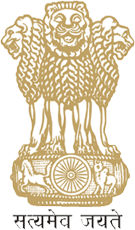 Indian Technical & Economic Cooperation (ITEC)Civilian Training Programme 2018-2019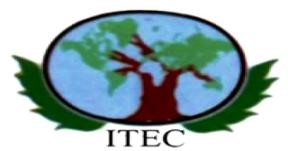 Sponsored byMinistry of External Affairs, Government of India New Delhi1. BANKERS INSTITUTE OF RURAL DEVELOPMENTEligibility CriteriaSl No. 1:	Graduate. Two YearsSl No. 2:	Graduate. Three YearsSl No. 3:	Graduate. Three Years2. BUREAU OF PARLIAMENTARY STUDIES AND TRAININGEligibility CriteriaSl No. 1:	Bachelors. Participants Should Be Well-versed In English-written And Spoken; Of Sound Health; Must Be Senior Parliamentary OfficialMust Be A Law Graduate And Must Be Senior Parliamentary/govt. Official. Participant Should Be Well versed In English-Written and Spoken: in Sound Health3. CENTRAL INSTITUTE OF FISHERIES TECHNOLOGYEligibility CriteriaSl No. 1:	Graduate In Fisheries/science Or Equivalent.Sl No. 2:	Graduate In Fisheries/ Science/ Equivalent.SI No. 3:       Graduate in Science  or Equivalent from any University or Institution with Experience in                       the Relevant field.4. CENTRAL SCIENTIFIC INSTRUMENTS ORGANIZATIONEligibility CriteriaSl No. 1:	Diploma/degree In Engineering (industrial, Instrumentation,  Control, Electrical, Electronics). 2Sl No. 2:	Graduate/diploma In Electronics/electrical/instrumentation/bio-medical Engineering Or PostGraduate/graduate In Physics And Electronics And Experience In Maintenance Of Bio-medicalEquipment Or Medical Doctor Having Experience/responsibility Of Maintenance And Management Of Bio-medical Equipment.. 2Sl No. 3:	Graduate/diploma In Electronics/electrical/instrumentation/bio-medical/lab Technician Or A Post Graduate/graduate In Physics/chemistry/pharmacy/medical Doctor/bio-chemist/forensic Scientist/agricultural Research Scientist And Technologist Having Experience/responsibility Of Maintenance Management of Analytical Equipment5. CENTRAL SERICULTURAL RESEARCH  AND TRAINING INSTITUTEEligibility CriteriaSI No. University Degree. Preference for Candidates working in Silk Industry6. CENTRE FOR DEVELOPMENT OF ADVANCED COMPUTING MOHALIEligibility CriteriaSl No. 1:	Technical Graduate With Knowledge Of:-- Windows/linux Operating System Preferably Familiarity With Its Administration, Understanding Of Networking Concepts.. As Per Mea GuidelinesSl No. 2:	Technical Graduate (electronics/computer Science/telecommunications/ Or Equivalent) With Working Knowledge Of Computers. As Per Mea GuidelinesSl No. 3:	Doctors/ Paramedical Staff/ Hospital Administrators/ Engineers / It Professionals/ Pharmacists/Graduate In Medical Science With Some Working Knowledge Of Computers.. As Per Mea GuidelinesSl No. 4:	Technical Graduate (electronics/computer Science/telecommunications/ Or Equivalent) With Working Knowledge Of Computers. As Per Mea GuidelinesSl No. 5:	Professionals (electronics/electrical/instrumentation /bio-medical Engineer) Or Diploma Holders InElectronics/ Electrical/instrumentation Or Equivalent Aspiring To Become Health Care Professionals/Hospital Administrators/ Paramedical Staff /doctors. As Per Mea GuidelinesSl No. 6:	Diploma/ Graduation In Associated Domain.. As Per Mea Guide Line.Sl No. 7:	Professionals (electronics/electrical/instrumentation /bio-medical Engineer) Or Diploma HoldersinElectronics/electrical/instrumentation Or Equivalent Aspiring To Become Health Care Professionals/ Hospital Administrators/ Paramedical Staff /doctors. As Per Mea GuidelinesSl No. 8:	Professionals (electronics/electrical/ Instrumentation/biomedical Engineer) Or Diploma Holders InElectronics/electrical/ Instrumentation  Or Equivalent Aspiring To Become Health Care Professionals/ Hospital Administrators/ Paramedical Staff. As Per Mea GuidelinesSl No. 9:	Technical Graduate (computer Science/ Electronics/telecommunications/or Equivalent) With                           Working Knowledge in Computing.  As per MEA guidelines.7. CENTRE FOR DEVELOPMENT OF ADVANCED COMPUTING NOIDADR SHALINI SINGHSenior Technical Officer                                                                                                                Landline No.:   0120-3063363Mobile No.:   8447027200                                                                                                                Email Id:   shalinisingh@cdac.inFax No.:    0120-3063374Eligibility CriteriaSl No. 1:	Two Years Technical Course Or Graduate In It Stream.   Knowledge Of Any Database Is Desirable.Sl No. 2:	Two Years Technical Course Or  Graduate In Any Stream After 12 Years Of Schooling. Knowledge Of Any Programming Language Is Desirable.Sl No. 3:	Two Years Technical Course Or Graduation In It.Sl No. 4:	Two Years Technical Course Or Graduate In Any Stream After 12 Years Of Schooling.Sl No. 5:	Graduate In Electronics Or Telecommunication Or Computer Science Or Electrical Or It With Basic Knowledge Of  C Programming Language And Linux.Sl No. 6:          Graduate In Any Stream After 12 Years Of Schooling. Knowledge Of Oops Concepts And                       Fundamental of  Database is Desirable8. CENTRE FOR EXCELLENCE IN TELECOM TECHNOLOGY AND MANAGEMENTTECHNOLOGY STREET, POWAI,MUMBAI-78	Head of the InstituteLandline No.:  22-25714585 / 22-25714580	RAJENDRA PRASADFax No.:  22-25707059	PRINCIPAL GENERAL MANAGER (TRG)Email Id:  smbdcettm@gmail.com Landline No.:   02225707088 Website:  www.cettm.mtnl.in Mobile No.:    9969831245Email Id:     rpmtnl@gmail.comFax No.:     0222570706624 hours Emergency/After Office/Holiday	ITEC Course Coordinator Contact Nos	R P GUPTAT R JADHAV	SM (BDPR)DM (BDPR)	Landline No.:   02225714585Telephone No.:  02225714588	Mobile No.:   9869018585Mobile No.:   9869265838	Email Id:   smbdcettm@gmail.comEmail Id:   trjmtnl@gmail.com	Fax No.:    02225707059Fax No.:   02225707059Eligibility CriteriaSl No. 1:	Degree / Diploma. Minimum 1 Year's Working Experience In The Relevant FieldSl No. 2:	Degree / Diploma. Minimum 1 Year's Working Experience In The Relevant FieldSl No. 3:	Degree / Diploma. Minimum 1 Year's Working Experience In The Relevant FieldSl No. 4:	Degree / Diploma. Minimum 1 Year's Working Experience In The Relevant FieldSl No. 5:	Degree / Diploma. Minimum 1 Year's Working Experience In The Relevant FieldSl No. 6:	Degree / Diploma. Minimum 1 Year's Working Experience In The Relevant FieldSl No. 7:	Degree / Diploma. Minimum 1 Year's Working Experience In The Relevant FieldSl No. 8:	Degree / Diploma. Minimum 1 Year's Working Experience In The Relevant FieldSl No. 9:	Degree / Diploma. Minimum 1 Year's Working Experience In The Relevant FieldSl No. 10:	Degree / Diploma. Minimum 1 Year's Working Experience In The Relevant FieldSl No. 11:        Degree / Diploma. Minimum 1 Year's Working Experience In The Relevant Field                         Degree/Diploma. Mínimum one year’s working experience in the Relevant Field9. ENGLISH AND FOREIGN LANGUAGES UNIVERSITYTARNAKA, HYDERABAD 500007	Head of the InstituteLandline No.:  040-27689458 / 40-27689400	Prof.E. Suresh KumarFax No.:  040-27098141	Vice-ChancellorEmail Id:  chief.itp@gmail.com                                                             Landline No.:   040-27098141 Website:  www.efluniversity.ac.in                                                       Mobile No.:    9676404243Email Id:     vceflu@gmail.com  Fax No.:     040-2707002924 hours Emergency/After Office/Holiday	ITEC Course CoordinatorContact Nos	Prof. Roopa SuzanaProf. Roopa Suzana	ProfessorProfessor	Landline No.:   040-27689572Telephone No.:  040-27689572	Mobile No.:   9676404243Mobile No.:   9676404243	Email Id:   chief.itp@gmail.comEmail Id:   chief.itp@gmail.com	Fax No.:    --Eligibility CriteriaSl No. 1:	Graduates/post Graduates In Any Discipline With Some Knowledge Of English.. Should Have 5 Years Of Working Experience In Government Sector.Sl No. 2:	Graduates/post Graduates In Any Discipline With Some Knowledge Of English.. Should Have 5 Years Of Working Experience In Government Sector.Sl No. 3:	Graduates/post Graduates In Any Discipline With Some Knowledge Of English.. Should Have 5 Years Of Working Experience In Government Sector.Sl No. 4:	Graduates/post Graduates In Any Discipline With Some Knowledge Of English.. Should Have 5 Years Of Working Experience In Government Sector.Sl No. 5:	Graduates/ Post Graduates In Any Discipline With Some Knowledge Of English.. Should Have 5 Years Of Working Experience In Government Sector.Sl No. 6:	Graduates/post Graduates In Any Discipline With Some Knowledge Of English.. Should Have 5 Years Of Working Experience In Government Sector.Sl No. 7:	Graduates/post Graduates In Any Discipline With Some Knowledge Of English.. Should Have 5 Years Of Working Experience In Government Sector.Sl No. 8:	Graduates/post Graduates In Any Discipline With Some Knowledge Of English.. Should Have 5 Years Of Working Experience In Government Sector.Sl No. 9:	Graduates/post Graduates In Any Discipline With Some Knowledge Of English.. Should Have 5 Years Of Working Experience in Government Sector10. ENVIRONMENT PROTECTION TRAINING AND RESEARCH INSTITUTEEligibility CriteriaSl No. 1:	Bachelors In Any Field. ' have A Minimum Of 5 Year ExperienceSl No. 2:	1.have A Degree In Engineering / Technology /science In Any Branch Of Environmental Science Or Life Sciences. 2.experience In Research And Teaching Is Preferred But Not Mandatory. Proficiency In Spoken And Written English Is Preferred.Sl No. 3:	Bachelor'''s Degree In Engineering / Science Or Sociology. Minimum 2 Years In Relevant AreaSl No. 4:	Medical, Nursing And Para-medical Professionals, Environmental Engineers/ Scientists. Minimum 2-5 Years In Relevant AreaSl No. 5:	' have A Degree In Engineering / Technology /science Or In Any Vocational Field. ' have A Minimum Of 3 Year Experience In Teaching / Training / AdministrationSl No. 6:	Bachelor's / Master Degree In Science,diploma Or Bachelor's Degree In Engineering Discipline. Minimum 2-5 Years In Relevant AreaSl No.7:           Bachelor's / Master Degree In Science, Diploma or bechelor’s degree in Engineering. 2-5 Years                        Of working Experience in the Relevant Field11. FILM AND TELEVISION INSTITUTE OF INDIALAW COLLEGE ROAD,PUNE - 411004	Head of the InstituteMAHARASHTRA	Bhupendra KaintholaINDIA	DirectorLandline No.:  020-25580005 / -	Landline No.:   0202558004Fax No.:  020-25580150	Mobile No.:    9911113777Email Id:  filminst@gmail.com	Email Id:     filminst@gmail.com Website:  www.ftiindia.com	Fax No.:     0202558015024 hours Emergency/After Office/Holiday	ITEC Course CoordinatorContact Nos	Ashwin B. SononeVarun Bhardwaj	Associate ProfessorRegistrar	Landline No.:   02025580091Telephone No.:  0202558006	Mobile No.:   9960421029Mobile No.:   9968592509	Email Id:   ftii1960@hotmail.comEmail Id:   registrarftii2013@gmail.com	Fax No.:    02025580150Fax No.:   02025580150Eligibility CriteriaSI No. 1  Preference will be given to Graduates On Any Discipline12. FLUID CONTROL RESEARCH INSTITUTEMr.G.Sundara VadivelDy.Director and Head of TrainingTelephone No.:  0491-2566206Mobile No.:   9447078167Email Id:   itec@fcriindia.com,g.sundaravadivel@fcriindia.com Fax No.:   04912566326Eligibility CriteriaSl No. 1:	Diploma/engieering In Petroleum,instrumentation,electrical, Mechanical,chemical/industrialEngineering. 2-3 Years Experience In Oil & Gas Industry/petroleum & Natural Gas /process Industries/petroleum RefineriesSl No. 2:	Diploma/egineering In Mechanical, Electronics Instrumentation, Chemical, Electrical, Industrial Engineering. 2-3 Years Work Experience In Proces Industries, Petroleum & Natural Gas/oil & Gas Companies And Related Fields.Sl No. 3:	Diploma / Engineering Graduates With Specialization In Civil, Mechanical,  Instrumentation,chemical Or Electrical. 2-3 Years Experience In Indutrial Engineering/water Supply, Water Management And Irrigation, process Industries and Other Related Fields.13. GEOLOGICAL SURVEY OF INDIA TRAINING INSTITUTEEligibility CriteriaSl No. 1:	Graduation In Earth Sciences Or Related Technical Courses (geology, Geophysics, Geography, Environmental Science Etc.). 3 YearsSl No. 2:	Graduate In Any Subject In Earth Science (geology, Geophysics, Hydrogeology, Environmental Science, Geography, Surveying, Etc.  3 Years14. GUJARAT FORENSIC SCIENCES UNIVERSITYEligibility CriteriaSl No. 1:	The Participants Should Be From Police, Forensic , Judiciary And Government Organization Only. No Work Experience Is RequireSl No. 2:	All Participants Should Be From Police , Forensic Or Relevant Government Department.. NoSl No. 3:	The Participant Should Be From Police , Government, Law Enforcement & Forensic Area.. No Work Experience Is Required.Sl No. 4:	Participants Should Be From Police,judiciary, Banking & Forensic Departments.. No Work Experience Is RequiredSl No. 5:	The Participant Should Be From Police, Judiciary, Forensic & Banking Department.. No Work Experience Is RequiredSl No. 6:	The Participants Should Be From Police, Forensic , Judiciary And Government Organization Only. No Work Experience is required15. GUJARAT STATE FERTILIZERS & CHEMICALS LTDGUJARAT	Head of the InstituteLandline No.:  --- / --Fax No.:  ---Email Id:  -Website:  -24 hours Emergency/After Office/Holiday	ITEC Course Coordinator Contact NosEligibility CriteriaSI No. Degree in Engineering16. HUMAN SETTLEMENT MANAGEMENT INSTITUTEEligibility CriteriaSl No. 1:	Bachelors Degree/diploma In : engineering , Architecture , Town Planning, Landscape Architecture , Urban Design , Community Development Etc.. Minimum 5 Years.Sl No. 2:	Bachelor Degree/ Diploma In Engineering, Architecture, Town Planning, Landscape Architecture, Urban Design, Community Development, Heath Workers, Education And Literacy. 5 YearsSl No. 3:	Bachelors Degree/ Diploma In Engineering, Architecture, Town Planning, Landscape Architecture,                         Urban Design, Community Development. Other Relevant Disciplines.  Minimum 5 years17. IIP, DEHRADUNIIP IIPLandline No.:  --- / --Fax No.:  ---Email Id:  -Website:  -24 hours Emergency/After Office/Holiday	ITEC Course Coordinator Contact NosEligibility CriteriaSl No. 1:	Masters In Chemical Sciences/chemitry Or Gradate In Chemical Engineering/ Mechanical Engineering. NoneSI No. 2:          Graduate Degree in Chemistry/Chemical Sciences, or Diploma in Chemistry.  Nil18. INDIAN INSTITUTE OF FOREIGN TRADE, CENTRE FOR WTO STUDIESB-21 QUTUB INSTITUTIONAL AREA	Head of the InstituteLandline No.:  011-26512152 / 011-26533254	Abhijit DasFax No.:  011-26563321	Head and ProfessorEmail Id:  cws@iift.ac.in Landline No.:   011-26533254 Website:  wtocentre.iift.ac.in Mobile No.:    9810503806Email Id:     headwto@iift.eduFax No.:     011-2656332124 hours Emergency/After Office/Holiday	ITEC Course CoordinatorContact Nos	Mukesh BhatnagarSahil Sharma	ProfessorTraining Coordinator	Landline No.:   011-26512152Telephone No.:  011-26515024	Mobile No.:   9868511771Mobile No.:   9915281741	Email Id:   mbhatnagar@nic.inEmail Id:   sahilsharma@iift.edu	Fax No.:    011-26512152Fax No.:   011-26563321Eligibility CriteriaSl No. 1:	Minimum Educational Qualification Should Be Graduation..Sl No. 2:	Minimum Educational Qualification Should Be Graduation..Sl No. 3:	Minimum Educational Qualification Should Be Graduation..SI No. 4:        Minimum Educational Qualification Should be Graduation19. INDIAN INSTITUTE OF MASS COMMUNICATIONEligibility CriteriaSl No. 1:	Graduation In Any Discipline.. Five Years Experience In Media.20. INDIAN INSTITUTE OF PUBLIC ADMINISTRATIONINDRAPRASTHA ESTATE, RING ROAD, MAHATMA GANDHIMARG, NEW DELHILandline No.:  011-23468300 / -	Sh Amitabh RanjanFax No.:  -	RegistrarEmail Id:  contact_us@iipa.org.in	Landline No.:   011-23468362Website:  www.iipa.org.in	Mobile No.:    9818961977Email Id:     ranjanamitabh@ymail.comFax No.:     011-2370244024 hours Emergency/After Office/Holiday	ITEC Course CoordinatorContact Nos	Dr. Roma Mitra Debnath Mr. Manish Rawat	Associate Professor supertintendent	Landline No.:   011-23468350Telephone No.:  011-23468344	Mobile No.:   9310338939Mobile No.:   9968566552	Email Id:   roma.mitra@gmail.comEmail Id:   43apppa@gmail.com	Fax No.:    011-23702440Fax No.:   011-23702440Dr. Pawan K TanejaFacultyLandline No.:   011-23468327Mobile No.:   9818210463Email Id:   dr.p.k.taneja@gmail.comFax No.:    011-23702440Eligibility CriteriaSl No. 1:	Graduation From The Reputed University Or Equivalent.Sl No. 2:	Bachelor's/ Masters Degree In Science, Diploma Or Bachelor's Degree In Enfineering Discipline. Mininium Two Years In Relevant AreaSI No. 3:          Graduation from A Reputed University or Equivalent21. INDIAN INSTITUTE OF REMOTE SENSING4 KALIDAS ROAD , DEHRADUNLandline No.:  135-2744583 / 135-2524399	Dr.PRAKASH CHAUHANFax No.:  135-2741987	DIRECTOREmail Id:  director@iirs.gov.in Landline No.:   1352744583 Website:  www.iirs.gov.in Mobile No.:    1352524101Email Id:     director@iirs.gov.inFax No.:     135274198724 hours Emergency/After Office/Holiday	ITEC Course CoordinatorContact Nos	Mrs. MINAKSHI KUMARMrs. MINAKSHI KUMAR	COURSE DIRECTORCOURSE DIRECTOR	Landline No.:   1352524118Telephone No.:  1352524118	Mobile No.:   9410394497Mobile No.:   9410394497	Email Id:   minakshi@iirs.gov.inEmail Id:   cd_itec@iirs.gov.in	Fax No.:    1352741987Fax No.:   1352741987Eligibility CriteriaSl No. 1:	Post Graduate Degree  / Graduate/ 5 Year Diploma  In Physics, Chem., Math., Bot., Forestry, Zool,       Wildilife Sci., Env. Sci., Life Sci., Agri.sci., Meteorology (agro/hydro) Geog. (with B.sc. At Grad. Level)Or Any Other Sci. / Any Discipline Of Engg. With Sufficient Knowledge Of Math. / Stat. At High School Level. Two (2) Years Work ExperienceSl No. 2:	Post Graduate Degree  / Graduate/ 5year Diploma In Physics, Chem., Math., Bot., Forestry, Zool,Wildilife Sci., Env. Sci., Life Sci., Agri.sci., Meteorology (agro/hydro) Subjects, Geog. (with B.sc. At                        Grad. Level) Or Any Other Sci. / Any Discipline Of Engg. With Sufficient Knowledge Of Math. / Stat.                                     At High School level . Two (2) years of Work Experience22. INDIAN INSTITUTE OF SCIENCES, BANGALOREEligibility CriteriaSl No. 1:	Participants Should Have Bachelor/master Degree In Science And Engineering. 2. Participants MustBe Member Of Faculty Who Is Teaching Courses/involved In Research Related To Physics, Chemistry,  Materials, Electronics And Communications, Electrical Engineering And Nanotechnology Or Must Be A  Student Registered For The Phd Degree In Science And Engineering.. Not ApplicableSl No. 2:	Participants Should Have Bachelor/master Degree In Science And Engineering. 2. Participants MustBe Member Of Faculty Who Is Teaching Courses/involved In Research Related To Physics, Chemistry,  Materials, Electronics And Communications, Electrical Engineering And Nanotechnology Or Must Be A Student Registered for PhD in Science or Engineering. Not applicable23. INDIAN INSTITUTE OF TECHNOLOGY -ROORKEE (DEPARTMENT OF WATER RESOURCES DEVELOPMENT AND MANAGEMENT)ROORKEE	Head of the InstituteLandline No.:  1332-285500 / 1332-272342	Prof. A.K. ChaturvediFax No.:  1332-285815	DirectorEmail Id:  director@iitr.ac.in Landline No.:   01332285500 Website:  www.iitr.ac.in Mobile No.:    1332285500Email Id:     director@iitr.ac.inFax No.:     0133228581524 hours Emergency/After Office/Holiday	ITEC Course CoordinatorContact Nos	Dr. S.K. MishraDr. S.K. Mishra	Professor & Head, WRD&M DepartmentProfessor & Head, WRD&M Department	Landline No.:   01332285251Telephone No.:  01332285457	Mobile No.:   9411100753Mobile No.:   9411100753	Email Id:   wrdtc@iitr.ac.inEmail Id:   skm61fwt@iitr.ac.in	Fax No.:    01332271073Fax No.:   01332271073Eligibility CriteriaSl No. 1:	Bachelor's Degree In Civil/electrical/mechanical /electronics & Tele-communication Engineering Or ItsEquivalent. Minimum 60% Marks Or Cgpa 6.00 On 10 Point Scale Marks Or Equivalent Grade Is Required. Minimum 2 Years In Responsible Capacity In Relevant FieldSl No. 2:	Bachelor's Degree In Civil/electrical/mechanical /electronics & Tele-communication Engineering Or ItsEquivalent. Minimum 60% Marks Or Cgpa 6.00 On 10 Point Scale Marks Or Equivalent Grade Is Required. Minimum 2 Years In Responsible Capacity In Relevant FieldSl No. 3:	Bachelor Degree In Civil Engg. Or Its Equivalent/ Agricultural Engg. Or Its Equivalent Or M. Sc. agriculture In Agronomy, Soil Science, Agro-meteorology With Mathematics As One Of The Paper At the Level Of B.sc./ B.sc. Agriculture. minimum 60% Marks Or Cgpa 6.00 On 10 Point Scale Marks Or Equivalent Grade Is Required. Minimum 2 Years In Responsible Capacity In Relevant FieldSl No. 4:	Bachelor Degree In Civil Engg. Or Its Equivalent/ Agricultural Engg. Or Its Equivalent Or M. Sc. agriculture In Agronomy, Soil Science, Agro-meteorology With Mathematics As One Of The Paper At the Level Of B.sc./ B.sc. Agriculture. minimum 60% Marks Or Cgpa 6.00 On 10 Point Scale Marks Or Equivalent Grade Is Required.  Minimum 2 years in Responsible Capacity in Relevant Field24. INDIAN INSTITUTE OF TECHNOLOGY ROORKEE (DEPARTMENT OF HYDROLOGY)IIT ROORKEEROORKEE - 247667	Head of the InstituteLandline No.:  1332-285500 / 1332-285500	Prof. Ajit ChaturvediFax No.:  1332-285815	DirectorEmail Id:  director@iitr.ac.in	Landline No.:   01332-285500Website:  www.iitr.ac.in	Mobile No.:    9936016161Email Id:     director@iitr.ac.inFax No.:     01332-28581524 hours Emergency/After Office/Holiday	ITEC Course CoordinatorContact Nos	Dr D S AryaDr D S Arya	HeadHead	Landline No.:   01332-285236Telephone No.:  01332-285236	Mobile No.:   9412072400Mobile No.:   9412072400	Email Id:   dsarya@gmail.comEmail Id:   dsarya@gmail.com	Fax No.:    01332-273560Fax No.:   01332-273560Eligibility CriteriaSl No. 1:	Candidates Must Possess The Required Qualification(s) As Given Below At With At Least 60%Aggregate Marks Or 6.00 Cgpa On A 10 Point Scale At Qualifying Degree Level And Should Have 2Years''' Experiencei. Bachelor's Degree In Civil/mechanical/agricultural Engineering/hydrology Or Its Equivalent ii. M.sc./m.tech. (master's) Degree In Chemistry/geology/geophysics/applied Geology/applied Geophysics/physics/meteorology/geography/atmospheric Physics/ Environmental Science, WithMathematics In B.sc. (bachelor's) Course As One Of The Subjectsiii. M.sc. Degree In Statistics With Physics Or Mathematics At B.sc. (bachelor's) Level iv. M.sc. Degree In Mathematics With Physics In B.sc. (bachelor's) Level, Or Its Equivalentv. A.m.i.e. (civil Or Mechanical) With B.sc. Or Engineering Diploma Qualifications With At Least 3 Years Research/teaching /other Professional Experience In Responsible Capacities. Minimum 2 Years After Obtaining The Qualifying DegreeSl No. 2:	Candidates Must Possess The Required Qualification(s) As Given Below At With At Least 60%Aggregate Marks Or 6.00 Cgpa On A 10 Point Scale At Qualifying Degree Level And Should Have 2Years''' Experiencei. Bachelor's Degree In Civil/mechanical/agricultural Engineering/hydrology Or Its Equivalent ii. M.sc./m.tech. (master's) Degree In Chemistry/geology/geophysics/applied Geology/applied Geophysics/physics/meteorology/geography/atmospheric Physics/ Environmental Science, With Mathematics In B.sc. (bachelor's) Course As One Of The Subjectsiii. M.sc. Degree In Statistics With Physics Or Mathematics At B.sc. (bachelor's) Level iv. M.sc. Degree In Mathematics With Physics In B.sc. (bachelor's) Level, Or Its Equivalent, v. A.m.i.e. (civil Or Mechanical) With B.sc. Or Engineering Diploma Qualifications With At Least 3 Years Research/teaching /other Professional Experience In Responsible Capacities. Minimum 2 Years After Obtaining the Qualifying Degree25. INDIAN INSTITUTE OF TECHNOLOGY- ROORKEE (ALTERNATE HYDRO ENERGY CENTRE)Eligibility CriteriaSl No. 1:	Candidates Having 60% Marks Or Cgpa Of 6.00 Out Of 10 At Bachelor's Degree InCivil/electrical/electronics/mechanical/industrial/chemical/agricultural/environmental Engg./itsEquivalent/master In Science In Any Subject With Mathematics At Graduation Level With Two Years Of Professional Experience.. Two Years Of Professional ExperienceSl No. 2:	Candidate Having 60% Marks Of Cgpa Of 6.00 Out Of 10 At Bachelors Degree InCivil/electrical/mechanical/industrial / Chemical/agricultural/environmental Engineering/ Architecture /Planning/biotechnology Equivalent Or Master In Science In Any Subject With Mathematics At Graduation Level Are eligible to apply + Two years of Professional Experience.26. INSTITUTE OF GOVERNMENT ACCOUNTS AND FINANCEBLOCK IV, OLD JNU CAMPUSNEW DELHI	Head of the InstituteLandline No.:  11-26184031 / 11-26717233	Sh. Raju SharanFax No.:  11-26105378	DirectorEmail Id:  dir_ingaf@nic.in	Landline No.:   011-26174184Website:  www.ingaf.in	Mobile No.:    9717778457Email Id:     dir_ingaf@nic.inFax No.:     011-26105378Ms. Deepika JainJoint DirectorLandline No.:   011-26166254Mobile No.:    9810685926Email Id:     jtdir.ingaf@gmail.comFax No.:     011-26105378Dr. N Shravan KumarDeputy DirectorLandline No.:   011-26166254Mobile No.:    9811201787Email Id:     dydirector.ingaf@gmail.comFax No.:     011-2610537824 hours Emergency/After Office/Holiday	ITEC Course CoordinatorContact Nos	Virender SinghBirendra Singh	Faculty/Assistant Accounts OfficerAccountant	Landline No.:   011-26717233Telephone No.:  011-26182755	Mobile No.:   9868981109Mobile No.:   9810356344	Email Id:   itecingaf@gmail.comEmail Id:   bsbisht_75@yahoo.co.in	Fax No.:    011-26717233Fax No.:   011-26717233Debendra KumarSenior AccountantTelephone No.:  011-26711535 Mobile No.:   9891214111Email Id:   dkk_74@yahoo.comFax No.:   01126717233Eligibility CriteriaSl No. 1:1	1. Graduate. Serving Government OfficerSI No. 2:              serving Government Officer/offical. Employed In Ministry Of Finance/related Ministries Of Respective Countries. dealing With Accounts, Finance, Budgeting And Related Activities.27. INTERNATIONAL STATISTICAL EDUCATION CENTRE202, B. T. ROAD, KOLKATA - 700 108	Head of the InstituteLandline No.:  033-25752028 / 033-25752016	Prof. Ayanendranath BasuFax No.:  033-25781834	Member SecretaryEmail Id:  isec@isical.ac.in	Landline No.:   03325752028Website:  www.isical.ac.in	Mobile No.:    9433009630    Email Id:     ayanendranath.basu@gmail.comFax No.:     0332578183424 hours Emergency/After Office/Holiday	ITEC Course CoordinatorContact Nos	Shri Ranjit MandalDr. Biswabrata Pradhan	Programme Co-ordinatorWarden	Landline No.:   03325752027Telephone No.:  03325754075	Mobile No.:   9831658296Mobile No.:   9748858984	Email Id:   ranjit_mandal@isical.ac.inEmail Id:   bis@isical.ac.in	Fax No.:    03325781834Fax No.:   03325781834Eligibility CriteriaSl No. 1:	Bachelors Degree In Statistics (or In Related Subjects With Adequate Knowledge Of Statistics At The Undergraduate Level). 5-10 Years Of Experience In Handling Data Based Decision Making Will Be HelpfulSl No. 2:	Preferably Graduate, Must Have Knowledge Of Mathematics At Gce O Level. Two Years Experience In Statistical28. JAWAHARLAL NEHRU UNIVERSITYDr. Garima DalalITEC Online Portal managerLandline No.:   011-26704244Mobile No.:   8802016222Email Id:   garima.jnu@gmail.comFax No.:    011Eligibility CriteriaSl No. 1:	Knowledge Of English. Sl No. 2:              Knowledge Of English29. NATIONAL INSTITUTE FOR MICRO SMALL & MEDIUM ENTERPRISESHYDERABADPIN: 500045	Head of the InstituteINDIA	Dr. Sanjeev ChaturvediLandline No.:  40-23608544 / 40-23608546	DirecotrFax No.:  40-23608547	Landline No.:   040-23608577Email Id:  registrar@nimsme.org	Mobile No.:    9811731780Website:  www.nimsme.org	Email Id:     dg@nimsme.orgFax No.:     040-2354126024 hours Emergency/After Office/Holiday	ITEC Course CoordinatorContact Nos	Mr. N. Murali KishoreMr. N. Murali Kishore	Asst. RegistrarAsst. Registrar	Landline No.:   040-23633260Telephone No.:  040-23633260	Mobile No.:   9391032238Mobile No.:   9391032238	Email Id:   ar@nimsme.orgEmail Id:   ar@nimsme.org	Fax No.:    040-23608956Fax No.:   040-23608547Eligibility CriteriaSl No. 1:	Graduation With 3 Years Experience ordiploma With 5 Years Experience or certificate With 7 Years Experience.Sl No. 2:          Graduation diploma certifictae Course. Graduate: Sl No. 3:        Or    Or diploma orcertificate. Graduation With 3 Yrs Experience  Or diploma With 5 Yrs ExperienceSl No. 3:  Or diploma orcertificate. Graduation With 3 Yrs Experience  Or diploma With 5 Yrs Experienceorcertificate With 7 Yrs ExperienceSl No. 4:	Graduation Or diploma orcertificate. Graduation With 3 Yrs Experience  Or diploma With 5 Yrs Experienceorcertificate With 7 Yrs ExperienceSl No. 5:	Graduation Or diploma orcertificate. Graduation With 3 Yrs Experience  Or diploma With 5 Yrs Experienceorcertificate With 7 Yrs ExperienceSl No. 6:	Graduation Or diploma orcertificate. Graduation With 3 Yrs Experience  Or diploma With 5 Yrs Experienceor certificate With 7 Yrs Experience30. NATIONAL INSTITUTE OF BANK MANAGEMENTMrs. Rosamma PeterExecutive Officer-EDPTelephone No.:  020-26716392Mobile No.:   7887884083Email Id:   rosamma@nibmindia.orgFax No.:   020-26834478Eligibility CriteriaSl No. 1:	Graduate. 5 Yrs. In Banking/fin.min./Sl No. 2:	Graduation In Any Discipline Excluding Fine Arts. 5 Years In Banks Or Financial Institutions Or Government DepartmentsSl No. 3:	Graduation In Any Discipline Excluding Fine Arts. 10 Years In Senior Management Cadre In Banks Or Financial Institutions Or Government DepartmentsSl No. 4:	Graduation In Any Discipline Other Than Fine Arts. 5 Years Experience In Banks Of Financial Institutions Or Government DepartmentsSl No. 5:	Graduation In Any Discipline Excluding Fine Arts. 5 Years In Banks Or Financial Institutions Or Government31. NATIONAL INSTITUTE OF EDUCATIONAL PLANNING AND ADMINISTRATION17NEW DELHI - 110016 B, SRI AUROBINDO MARG	Head of the InstituteLandline No.:  011-26544800 / 011-26544863	Prof. N. V. VargheseFax No.:  011-26853041	Vice ChancellorEmail Id:  idepa@nuepa.org	Landline No.:   01126515472Website:  www.nuepa.org	Mobile No.:    -Email Id:     vc@nuepa.orgFax No.:     0112685304124 hours Emergency/After Office/Holiday	ITEC Course CoordinatorContact Nos	Prof. Najma AkhtarProf. B. K. Panda	Head and Programme DirecotorSenior Programme Advisor	Landline No.:   01126544839Telephone No.:  01126544863	Mobile No.:   0989967510Mobile No.:   9810698297	Email Id:   najmaakhtar@nuepa.orgEmail Id:   bkpanda@nuepa.org	Fax No.:    01126865180Fax No.:   01126853041Dr. Mona SedwalProgramme CoordinatorTelephone No.:  01126544871Mobile No.:   -Email Id:   monasedwal@nuepa.orgFax No.:   01126853041Eligibility CriteriaSl No. 1:	Educational Administrators.Sl No. 2:	Educational Personnel Engaged In Elementary, Secondary And Tertiary Education..Sl No. 3:	Education Officers Working At The National, Provincial, District Or Institutional Level Are Eligible ForAdmission To The Programme. The Heads Of Educational Institutions (school, College), Regional And District Education Departments, Functionaries Working In The Teacher-training Colleges OrUnivaersities and Officials below 50 years of age are eligible to apply for this programme.32. NATIONAL INSTITUTE OF ENTREPRENEURSHIP AND SMALL BUSINESS DEVELOPMENTNOIDA	Head of the InstituteLandline No.:  120-4017001 / 120-4017009	Ms Rajni Sekhri SibalFax No.:  120-2403057	Director GeneralEmail Id:  dg@niesbud.gov.in Landline No.:   911204017001 Website:  www.niesbud.nic.in Mobile No.:    9779779201Email Id:     dg@niesbud.gov.inFax No.:     91120240305724 hours Emergency/After Office/Holiday	ITEC Course CoordinatorContact Nos	Dr Poonam SinhaITEC Coordinator, Joint Director (Administration)Landline No.:   911204017039Telephone No.:  -	Mobile No.:   8755270111Mobile No.:   -	Email Id:   sinhaaapoonam@gmail.comEmail Id:   -	Fax No.:    911202403057Fax No.:   -Mr Sunil TanejaAdministrative OfficerTelephone No.:  911204017024Mobile No.:   9871675533Email Id:   tanejas94@yahoo.inFax No.:   911202403057Ms Parul PuriAdvisor- TrainingTelephone No.:  911204017007Mobile No.:   9810426935Email Id:   parulpuri@yahoo.co.inFax No.:   911202403057Mr Mahendra KumarAssistant Director, Hostel and ProtocolTelephone No.:  911204017054Mobile No.:   8826894380Email Id:   mahendra.niesbud@gmail.comFax No.:   911202403057Eligibility CriteriaSl No. 1:	'a' Level Or Equivalent. The Medium Of Instruction Being English, Adequate Knowledge Of English Is Necessary For Effective Participation.Sl No. 2:	'a' Level Or Equivalent The Medium Of Instruction Being English, Adequate Knowledge Of English Is Necessary For Effective Participation.. Sufficient Experience In The Area Of Small Business, Selfemployment, Ms & Me Development, Entrepreneurship And Its Planning And Promotion; Officials In Government Departments, Small Business Corporations, Planning Department, Financial Institutions, Commercial Banks, Research Institutions, Trainers Of Entrepreneurship Training Institutions And Industrial/small Business Development Organizations.  Prospective Small Business Entrepreneurs Can Also Be Admitted To This Course.Sl No. 3:	'a' Level Or Equivalent The Medium Of Instruction Being English, Adequate Knowledge Of English Is Necessary For Effective Participation.. Sufficient Experience In The Area Of Entrepreneurship Education, Project Management And Small Business Development, Working In Government, Nongovernment Organizations, Universities, Business, Schools, Colleges, Banks Etc.Sl No. 4:	'a' Level Or Equivalent The Medium Of Instruction Being English, Adequate Knowledge Of English Is Necessary For Effective Participation.. Sufficient Experience In The Area Of Assisting For PromotionAnd Development Of Micro Enterprise And Small Businesses, Income Generation, CommunityDevelopment, Social Development, Self-employment And Entrepreneurship.  Directors/seniorExecutives/officials Working In Government Departments, Banks, Training Institutions, Ngos/voluntaryOrganizations, Universities Research Institutions, Planning Departments, Engaged InSl No. 5:	'a' Level Or Equivalent The Medium Of Instruction Being English, Adequate Knowledge Of English Is Necessary For Effective Participation.. Sufficient Experience In Assisting Women In Creation AndDevelopment Of Small Business Ventures, Development Of Women.  The Officials Male Or FemaleWorking In  Developmental Organization And Women Entrepreneurs Associations Industrial And Small Business Development Organizations, Planning Departments, Financial Institutions, Commercial Banks, Research Institutions And Universities And Ngos/or Development Organization.  Prospective Women Entrepreneurs Can Also Benefit From The Programme.Sl No. 6:	'a' Level Or Equivalent The Medium Of Instruction Being English, Adequate Knowledge Of English IsNecessary For Effective Participation.. Sufficient Experience In Promoting Entrepreneurship And Small Business Development And Working As Trainers/faculties Consultants In Promoting Entrepreneurship And Small Business Development/promoters In Government Department''''''s Corporation, Financial Institutions, Including Banks, Training Organizations, Consultants/or Voluntary Organizations.Sl No. 7:	'a' Level Or Equivalent The Medium Of Instruction Being English, Adequate Knowledge Of English IsNecessary For Effective Participation.. Sufficient Experience In Promoting Entrepreneurship And Small Business Development And Working As Trainers/faculties Consultants In Promoting Entrepreneurship And Small Business Development/promoters In Government Department''''''s Corporation, Financial Institutions, Including Banks, Training Organizations, Consultants/or Voluntary Organizations.Sl No. 8:	Adequate Knowledge Of English Language Is Required To Participate In Training Programme.Sl No. 9:	'a' Level Or Equivalent The Medium Of Instruction Being English, Adequate Knowledge Of English IsNecessary For Effective Participation.. Sufficient Experience In The Area Of EntrepreneurshipEducation, Human Resource Development, Management, Self Employment And Small Business Development And Working In Government, Non-government Organizations, Universities, Business, Schools, Colleges, Banks Etc.Sl No. 10:	'''''''''a''''''''' Level Or Equivalent the Medium Of Instruction Being English, Adequate Knowledge Of English Is Necessary for Effective Participation33. NATIONAL INSTITUTE OF FINANCIAL MANAGEMENTFARIDABAD	Head of the InstituteLandline No.:  129-2465228 / 129-2465231	Meena AgarwalFax No.:  129-2418867	DIRECTOREmail Id:  director@nifm.ac.in Landline No.:   911292465200 Website:  www.nifm.ac.in Mobile No.:    9871534543Email Id:     director@nifm.ac.inFax No.:     91129241886724 hours Emergency/After Office/Holiday	ITEC Course CoordinatorContact Nos	Namrata AgrawalBrajesh Kumar	ProfessorChief Administrative Officer	Landline No.:   911292465231Telephone No.:  911292465228	Mobile No.:   9818889919Mobile No.:   9873411358	Email Id:   nagrawal@nifm.ac.inEmail Id:   brajesh@nifm.ac.in	Fax No.:    911292418891Fax No.:   911292423593Eligibility CriteriaSl No. 1:	Graduate. N/aSl No. 1:	Graduate. N/34. NATIONAL INSTITUTE OF LABOUR ECONOMICS RESEARCH AND DEVELOPMENTPLOT NO 25 SECTOR A-7 NARELA-110040	Head of the InstituteLandline No.:  011-27783468 / 011-27787212	Prof. Arup MitraFax No.:  011-27783467	Director GeneralEmail Id:  dg-nilerd@gov.in Landline No.:   011-27783468 Website:  iamrindia.gov.in Mobile No.:    9818948470Email Id:     dg-nilerd@gov.inFax No.:     011-2778346724 hours Emergency/After Office/Holiday	ITEC Course CoordinatorContact Nos	Dr. P.C. ParidaDirectorLandline No.:   011-27787039Telephone No.:  -	Mobile No.:   9818622985Mobile No.:   -	Email Id:   paridapc@gmail.comEmail Id:   -	Fax No.:    011-27783467Fax No.:   --Dr. Indu Shekhar	-Assistant Director	Landline No.:   -Telephone No.:  011-27787212	Mobile No.:   -Mobile No.:   9818167295	Email Id:   -Email Id:   indushekar.iamr@yahoo.com	Fax No.:    -Fax No.:   011-27783467	Dr. Shachi JoshiSh. J.S.Chauhan	Joint DirectorAssistant Director	Landline No.:   011-27787346Telephone No.:  011-27787212	Mobile No.:   9212376275Mobile No.:   9818686193	Email Id:   shachi.joshi7@gmail.comEmail Id:   jagbirchouhan@yahoo.com	Fax No.:    011-27783467Fax No.:   011-27783467	Mrs. Renu LalDr. Chaitali Roy	Joint DirectorAssistant Director  Warden	Landline No.:   011-27787212Telephone No.:  011-27787212	Mobile No.:   9891689000Mobile No.:   9250881749	Email Id:   renuj9@gmail.comEmail Id:   drchailtali_pal@yahoo.com	Fax No.:    011-27783467Fax No.:   011-27783467	Dr. Ruby DharDeputy DirectorLandline No.:   011-27787212Mobile No.:   9899631559Email Id:   ruby.dhar@nic.inFax No.:    011-27783467Dr. Sanchita BhattacharyaDeputy DirectorLandline No.:   011-27787212Mobile No.:   9871849940Email Id:   bsanchi@gmail.comFax No.:    011-27783467567123489237045681Eligibility CriteriaSl No. 1:	Bachelor's Degree Or Its Equivalent. Minimum 2 YearsSl No. 2:	Bachelor's Degree Or Its Equivalent. Minimum 2 YearsSl No. 3:	1.minimum Educational Qualification Is At Least A Bachelor Degree From A Recognized University With At Least 50% Marks. 3.knowledge Of English Is Essential.. 2.2 Years Work Experience In Supervisory CategorySl No. 4:	Bachelor's Degree Or Its Equivalent. Minimum 2 YearsSl No. 5:	Bachelor''s Degree Or Its Equivalent. Minimum 2 YearsSl No. 5:	Bachelor''s Degree Or Its Equivalent. Minimum 2 Years35. NATIONAL INSTITUTE OF PHARMACEUTICAL EDUCATION AND RESEARCHSECTOR 67, SAS NAGAR, PUNJAB	Head of the InstituteLandline No.:  172-2292037 / 172-2214682	Prof. K K BhutaniFax No.:  172-2214692	DirectorEmail Id:  director@niper.ac.in Landline No.:   0172-2214682 Website:  www.niper.gov.in Mobile No.:    9417155110Email Id:     director@niper.ac.in      Fax No.:     0172-221469224 hours Emergency/After Office/Holiday	ITEC Course CoordinatorContact Nos	Dr. Sanjay JachakDr. Sanjay Jachak	ProfessorProfessor	Landline No.:   0172-2292037Telephone No.:  0172-2292037	Mobile No.:   9888235595Mobile No.:   9888235595	Email Id:   sanjayjachak@niper.ac.inEmail Id:   sanjayjachak@niper.ac.in	Fax No.:    0172-2214692Fax No.:   0172-2214692Eligibility CriteriaSl No. 1:	Bachelor Degree In Pharmacy Or Equivalent Or Masters' Degree In Pharmacy With Relevant Experience. About 5 Years In Relevant FieldSl No. 2:	Bachelor Degree In Pharmacy Or Equivalent Or Masters Degree In Pharmacy With Relevant Experience. About 5 Years In The Relevant FieldSl No. 3:	Bachelors Degree In Pharmacy Or Equivalent Or Masters Degree In Biological Sciences With Relevant Experience. About 5 Years In Relevant FieldSl No. 4:           Bachelor's Degree In Pharmacy Or Equivalent Or Master's Degree In Pharmacy With Relevant                                              Experience.  About 5 yeras in Relevant Field36. NATIONAL INSTITUTE OF RURAL DEVELOPMENTHYDERABAD	Head of the InstituteLandline No.:  40-24008439 / 40-24008430	Dr. W. R. ReddyFax No.:  40-24008439	Director GeneralEmail Id:  nirdtraining@gmail.com Landline No.:   04024008426 Website:  www.nird.org.in Mobile No.:    4024008426Email Id:     dgnird@gmail.comFax No.:     0402400844424 hours Emergency/After Office/Holiday	ITEC Course CoordinatorContact Nos	Dr. R. K. SinhaDr. A. Praveen Kumar	Assistant ProfessorAssistant Registrar	Landline No.:   04024008439Telephone No.:  04024008404	Mobile No.:   9811736500Mobile No.:   9848011004	Email Id:   training.nird@gov.inEmail Id:   apraveen.nird@gov.in	Fax No.:    04024008439Fax No.:   04024008404Eligibility CriteriaSl No. 1:	Graduates. At Least 03 YearsSl No. 2:	Minimum Graduation In Any Discipline working Knowledge In Computersworking Knowledge In English. Work Experience  In Any FieldSl No. 3:	Graduate In Civil Engineering/rural Development/ Rural Infrastructure. Any Relevant Experience In Rural Housing  Or Rural DevelopmentSl No. 4:	Minimum Graduation. 2 YearsSl No. 5:	Graduation. Officials And Ngo Representatives Who Have Experience In The Field Of Rural Development And PlanningSl No. 6:	Graduation Or Post Graduation In Relevant Field (social Sciences Etc). At Least 8 Years In Development Sector40. NATIONAL INSTITUTE OF TECHNICAL TEACHERS TRAINING AND RESEARCH BHOPALEligibility CriteriaSl No. 1:	Degree / Diploma In Engineering And Allied Subject / Masters  In Basic Or Applied Sciences AndHumanities. Experience In Teaching / Training / Vocational Training/ Research / Research In Media Centres And Training OrganizationsSl No. 2:	Graduate In Any Engineering/science/humanities. Nil Sl No. 3:	Diploma/degree. Minimum 01 Yrs.Sl No. 4:	Graduate/postgraduate. Nil.41. NATIONAL INSTITUTE OF TRAINING FOR STANDARDIZATION (BIS)Eligibility CriteriaSl No. 1:	Graduates In Engineering Or Technology Or In Any Discipline With Professional Experience In The Field Of Standardization/ Quality /environment/food Safety /occupational Health & Safety / Laboratory Etc. Experience In The Field Of Management Systems Is Preferred.Sl No. 2:	Graduates In Engineering Or Technology Or  In Any Discipline With Professional Experience In The Field Of Standardization / Quality /environment /food Safety / Occupational Health & Safety /laboratory Etc. Experience In Standardization And Quality Assurance Is Preferred.Sl No. 3:	Graduates In Engineering Or Technology Or In Any Discipline With Professional Experience In The Field Of Standardization / Quality /environment / Food Safety / Occupational Health & Safety / Laboratory Etc.  Experience in Laboratory Related Activities is preferred.42. NATIONAL INSTITUTE OF WIND ENERGYEligibility CriteriaSl No. 1:	Degree In Science / Diploma / Engineering Disciplines And Knowledge In English.. Relevant Experience In The Areas Of Energy Or Wind Energy Or Renewable Energy Is Preferred.Sl No. 2:	Degree In Science / Diploma / Engineering Disciplines And Knowledge In English.. Relevant Experience In The Areas Of Energy Or Wind Energy Or Renewable Energy Is Preferred.Sl No. 3:	Degree In Science / Diploma / Engineering Disciplines / Iti Holder / Rural Mechanic With  Knowledge In English.. Relevant Experience In The Areas Of Energy Or Wind Energy Or Renewable Energy Is Preferred.Sl No. 4:	Degree In Science / Diploma / Engineering Disciplines And Knowledge In English.. Relevant Experience In The áreas of Energy, Wind Energy or Renewable Energy is preferred.43. NATIONAL INSURANCE ACADEMYEligibility CriteriaSl No. 1:	Graduate. 5 YearsSl No. 2:	Graduate. 5 YearsSl No. 3:	Graduate Or Post Graduate With Basic Operational Knowledge And Skills Related To It, ProblemSolving And Analytical Aptitute. 5 Years Work Experience In Managerial CapacitySl No. 4:	Graduation. 5 YearsSl No. 5:	Graduation. 5 Years44. RAFI AHMED KIDWAI NATIONAL POSTAL ACADEMYEligibility CriteriaSl No. 1:	Graduation. Minimum 7 Years Of ServiceSl No. 2:	Graduation. Minimum 7 Years Of ServiceSl No. 3:	Graduation. Minimum 7 Years Of ServiceSl No. 3:	Graduation. Minimum 7 Years Of Service45. RASHTRIYA CHEMICALS & FERTILIZERS LIMITEDEligibility CriteriaSl No. 1:	Bachelor's Degree.. Junior / Middle Level Position Holders With Special Focus On Water Conservation / Sewage Treatment Techniques And Allied Sectors.Sl No. 2:	Bachelor's Degree Is A Must. Senior Level Position Holders With Special Focus On Fertilizers, Agro And Allied Sectors.. Senior Level Employees And Officials In Government, Private And Public Sector, Universities, Chambers Of Commerce And Industry.Sl No. 3:	           Bachelor's Degree Is A Must. Senior Level Position Holders With Special Focus On Fertilizers, Agro And Allied Sectors.. Senior Level Employees And Officials In Government, Private And Public Sector, Universities, Chambers of Commerce and Industry46. REC INSTITUTE OF POWER MANAGEMENT & TRAININGEligibility CriteriaSl No. 1:	Diplome/degree In Engineering. Working In Power Sector Or Renewable Energy DepartmentsSl No. 2:	Diploma/degree In Engineering. Should Be Working In Power Sector Related OrganizationsSl No. 3:	Diploma/degree In Electrical Engineering. Work Experience In Substation/ Transmission Company/utility Or Power Sector Related OrganizationsSl No. 4:	Diploma/degree In Finance/accounts/commerce/management/economics. Should Be Working In Power Sector Related OrganizationsSl No. 5:	Diploma/degree In Electrical Engineering. Work Experience In Power Sector Related Organisation.Sl No. 6:	Degree/diploma In Engineering. Should Be Working In Power Sector OrganizationsSl No. 7:	Diploma/degree In  Engineering (preferably Electrical/mechanical). Work Experience  In Power Generation, Transmission Or Distribution Sector Organizations47. RESEARCH AND INFORMATION SYSTEM FOR DEVELOPING COUNTRIESMr. Anil KumarAssistantTelephone No.:  01124682177Mobile No.:   9891320189Email Id:   anil.gupta@ris.org.inFax No.:   01124682173Eligibility CriteriaSl No. 1:	Minimum Graduation. Experience In International Trade/environmental Economics/economicDevelopment/diplomatic Assignments Related To Trade And Sustainability/south-south Cooperation/north-south CooperationSl No. 2:	Minimum Graduation. Experience In Social Science/economicDevelopment/sustainability/environmental Economics/diplomatic Assignments Related To Sdgs And Aligned Issues/experience Management And Development PractitionersSl No. 3:	Graduate. Experience With Diplomatic Assignments/ Experience              With Aid Management/ South-              South Cooperation (ssc)/north-south Cooperation (nsc)Sl No. 4:	Graduate. Experience With Science And Technology/ Experience Diplomatic Assignments/ Experience Management/South-South Cooperation/North-South CooperationSl No. 5:	Masters.  Two years, Relating to International Economic Issues.. SOUTH INDIA TEXTILE RESEARCH ASSOCIATIONEligibility CriteriaSl No. 1:	Diploma / Degree In Textiles /science. Atleast 2 Years Experience In Laboratories Of Textile Or Allied Industry Or Institutes.49. SWAMI VIVEKANANDA YOGA ANUSANDHANA SAMSTHANAEligibility CriteriaSl No. 1:	12th Standard Or Equivalent. Not RequiredSl No. 2:	12th Standard Or Equivalent. Not RequiredSl No. 3:	12th Standard Or Equivalent. Not RequiredSl No. 4:	12th Standard Or Equivalent. Not Required50. THE BAREFOOT COLLEGETILONIA, RAJASTHANLandline No.:  1463-288211 / 1463-288205	Bunker  RoyFax No.:  1463-288206	Founder DirectorEmail Id:  barefootcollege@gmail.com Landline No.:   01463288205 Website:  www.barefootcollege.org Mobile No.:    9680890200Email Id:     bunker.roy1@gmail.comFax No.:     01463200624 hours Emergency/After Office/Holiday	ITEC Course CoordinatorContact Nos	Laxman SinghBhagwat Nandan	CoordinatorTrg. Incharge	Landline No.:   01463288351Telephone No.:  01463288211	Mobile No.:   9414253025Mobile No.:   9414766993	Email Id:   barefootcollege@gmail.comEmail Id:   barefootsolar@gmail.com	Fax No.:    01463288206Fax No.:   01463288206Eligibility CriteriaSl No. 1:	Illiterate And Semi-literate. NoSl No. 2:	Illiterate And Semi-literate. No51. THE ENERGY AND RESOURCES INSTITUTE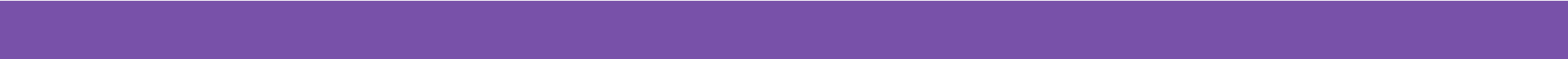 Suresh Kumar DevAssistant ManagerTelephone No.:  08587841112Mobile No.:   9953332547Email Id:   skdev@teri.res.inFax No.:   911124682144Eligibility CriteriaSl No. 1:	Atleast A Bachelors Degree fluency In English As English Will Be The Language In Which Course Will Be Delivered. Policy LevelOfficers From The Ministry Of Environment Of The Cp Member Countries52. V.V.GIRI NATIONAL LABOUR INSTITUTESECTOR-H, LDA COLONY, KANPUR ROAD, LUCKNOW-226012, UTTAR PRADESH, INDIALandline No.:  522-2421954 / 522-2421187Fax No.:  522-2421006Email Id:  bird@nabard.orgWebsite:  www.birdlucknow.inSECTOR-H, LDA COLONY, KANPUR ROAD, LUCKNOW-226012, UTTAR PRADESH, INDIALandline No.:  522-2421954 / 522-2421187Fax No.:  522-2421006Email Id:  bird@nabard.orgWebsite:  www.birdlucknow.inSECTOR-H, LDA COLONY, KANPUR ROAD, LUCKNOW-226012, UTTAR PRADESH, INDIALandline No.:  522-2421954 / 522-2421187Fax No.:  522-2421006Email Id:  bird@nabard.orgWebsite:  www.birdlucknow.inHead of the InstituteDr. D V DeshpandeDirectorLandline No.:   0522-2421954Mobile No.:    9919225539Email Id:     dv.deshpande@nabard.orgFax No.:     0522-2421006Head of the InstituteDr. D V DeshpandeDirectorLandline No.:   0522-2421954Mobile No.:    9919225539Email Id:     dv.deshpande@nabard.orgFax No.:     0522-2421006Head of the InstituteDr. D V DeshpandeDirectorLandline No.:   0522-2421954Mobile No.:    9919225539Email Id:     dv.deshpande@nabard.orgFax No.:     0522-242100624 hours Emergency/After Office/HolidayContact NosShri Vinay Kumar TripathiManagerTelephone No.:  0522-2421954Mobile No.:   9872517030Email Id:   vinay.tripathi@nabard.orgFax No.:   0522242100624 hours Emergency/After Office/HolidayContact NosShri Vinay Kumar TripathiManagerTelephone No.:  0522-2421954Mobile No.:   9872517030Email Id:   vinay.tripathi@nabard.orgFax No.:   0522242100624 hours Emergency/After Office/HolidayContact NosShri Vinay Kumar TripathiManagerTelephone No.:  0522-2421954Mobile No.:   9872517030Email Id:   vinay.tripathi@nabard.orgFax No.:   05222421006ITEC Course CoordinatorDr. K C SharmaFaculty MemberLandline No.:   0522-2421009Mobile No.:   9532096025Email Id:   sharmakailash1958@yahoo.comFax No.:    0522-2421006ITEC Course CoordinatorDr. K C SharmaFaculty MemberLandline No.:   0522-2421009Mobile No.:   9532096025Email Id:   sharmakailash1958@yahoo.comFax No.:    0522-2421006ITEC Course CoordinatorDr. K C SharmaFaculty MemberLandline No.:   0522-2421009Mobile No.:   9532096025Email Id:   sharmakailash1958@yahoo.comFax No.:    0522-2421006S.No.S.No.Course NameDuration (in weeks)Duration (in weeks)Start DateEnd DateEnd DateSeats (Max)11SHG-BANK LINKAGE PROGRAMME- A TOOL FOR WOMEN EMPOWERMENT1127-08-201801-09-201801-09-20183022INTERNATIONAL WRITE-SHOP ON PROJECTFORMULATION: CLIMATE CHANGE ADAPTATION ANDMITIGATION1117-09-201821-09-201821-09-20183033FINANCING OF INCLUSIVE AGRICULTURE AND RURAL DEVELOPMENT2222-10-201802-11-201802-11-201830PARLIAMENT LIBRARY BUILDING,   PANDIT PANT MARG,NEW DELHI - 110 001,INDIALandline No.:  011-23034001 / 011-23035593Fax No.:  011-23015293Email Id:  bpst@sansad.nic.inWebsite:  www.bpst.nic.in24 hours Emergency/After Office/HolidayContact NosSmt. Alpana TripathiDirectorTelephone No.:  01123034656Mobile No.:   9999695879Email Id:   alpana.tripathi@sansad.nic.inFax No.:   01123015293Shri Pulin BhutiaDirectorTelephone No.:  01123035014Mobile No.:   9868171025Email Id:   pulin.bhutia@gmail.comFax No.:   01123015293Head of the InstituteShri Anoop MishraSecretary-GeneralLandline No.:   011-23017465Mobile No.:    NAEmail Id:     anoop@nic.inFax No.:     011-23034567ITEC Course CoordinatorSmt. Kalpana SharmaJoint SecretaryLandline No.:   011-23034845Mobile No.:   9810305526Email Id:   kalpana.s@sansad.nic.inFax No.:    011-23792675S.No.Course NameDuration (in weeks)Start DateEnd DateSeats (Max)134TH PARLIAMENTARY INTERNSHIP PROGRAMMEFOR FOREIGN PARLIAMENTARY OFFICIALS402-08-201831-08-201840234TH INTERNATIONAL TRAINING PROGRAMME INLEGISLATIVE DRAFTING417-01-201915-02-201940CIFT JN., WILLINGDON ISLAND, MATSYAPURIP.O.,COCHIN,KERALALandline No.:  484-2412300 / -Fax No.:  484-2668212Email Id:  aris.cift@gmail.comWebsite:  ww.cift.res.inHead of the InstituteRavishankar, C.NDirectorLandline No.:   0484-2412301Mobile No.:    9446474368Email Id:     directorcift@gmail.comFax No.:     0484-2668212S.No.Course NameDuration (in weeks)Start DateEnd DateSeats (Max)1ISO 22000/HACCP FOR FISH PROCESSING ESTABLISHMENTS222-10-201803-11-201852EXTENSION MANAGEMENT TECHNIQUES FOR UP-SCALING TECHNOLOGY DISSEMINATION ONFISHERIES209-11-201822-11-201853PROTOCOLS FOR THE PRODUCTION OF HIGH VALUE SECONDARY PRODUCTS FROM INDUSTRIAL FISH AND SHELLFISH PROCESSING426-11-201822-12-20185CSIR COMPLEX, LIBRARY AVENUE, PUSA, NEW DELHILandline No.:  11-25843191 / 11-25843794Fax No.:  11-25846290Email Id:  csiodelhi@gmail.comWebsite:  www.csio.res.inHead of the InstituteProf. R K SinhaDirectorLandline No.:   01722657190Mobile No.:    9953051499Email Id:     director@csio.res.inFax No.:     0172265726724 hours Emergency/After Office/HolidayContact NosMr. Dhirendra BansalScientist-in-chargeTelephone No.:  01128744621Mobile No.:   9868482342Email Id:   delhicentre@csio.res.in; dbansal@csio.res.in; csiodelhi@gmail.com Fax No.:   01125846290ITEC Course CoordinatorMs. Shashi MoitraPrincipal Technical OfficerLandline No.:   01125843794Mobile No.:   9810612117Email Id:   shashimoitra@csio.res.in;shashi.moitra@gmail.com Fax No.:    01125846290S.No.Course NameDuration (in weeks)Start DateEnd DateSeats (Max)1MANAGEMENT DEVELOPMENT PROGRAMME ON PLC AND INDUSTRIAL AUTOMATION606-08-201814-09-2018252MANAGEMENT DEVELOPMENT PROGRAM ON OPERATION, MAINTENANCE, REPAIR ANDCALIBRATION OF BIO-MEDICAL EQUIPMENT803-09-201826-10-2018253MANAGEMENT DEVELOPMENT PROGRAM ON OPERATION AND MAINTENANCE OF ANALYTICAL EQUIPMENT803-12-201825-01-201925CENTRAL SILK BOARD, MINISTRY OF TEXTILES, GOVT.OF INDIA, MANANDAVADI ROAD, SRIRAMPURA, MYSORE - 570008Landline No.:  0821-2362406 / -2362992Fax No.:  0821-2362845Email Id:  csrtimys@gmail.comWebsite:  csrtimys.res.inHead of the InstituteDr. V. SivaprasadDirectorLandline No.:   08212362757Mobile No.:    9901059100Email Id:     siva.nsso@gmail.comFax No.:     0821236284524 hours Emergency/After Office/HolidayContact NosDILEEP KUMAR RASSISTANT SECRETARY TECHTelephone No.:  08026680162Mobile No.:   9036536134Email Id:   dkthathan@yahoo.comFax No.:   08026681663ITEC Course Coordinator DILEEP KUMAR RASSISTANT SECRETARY TECHLandline No.:   08026680162Mobile No.:   9036536134Email Id:   iscbangalore@inserco.inFax No.:    08026681663S.No.Course NameDuration (in weeks)Start DateEnd DateSeats (Max)1TRAINING ON SERICULTURE AND SILK INDUSTRY402-12-201831-12-201830A-34, IND'L AREA, PHASE-8, MOHALI, PUNJAB, INDIALandline No.:  172-6619000 / 172-6619000Fax No.:  172-2237050Email Id:  itec@cdac.inWebsite:  www.cdac.inHead of the InstituteMr. Vinodh Kumar MDirectorLandline No.:   0172-2237050Mobile No.:    9011064780Email Id:     mvk@cdac.inFax No.:     0172-223705024 hours Emergency/After Office/HolidayContact NosMr. Vivek JainAsstt. CoordinatorTelephone No.:  0172-5090910Mobile No.:   8500123093Email Id:   vivekj@cdac.inFax No.:   0172-2237050ITEC Course CoordinatorDr. Sanjay SoodJoint DirectorLandline No.:   0172-6619090Mobile No.:   9988883660Email Id:   spsood@cdac.inFax No.:    0172-2237050S.No.Course NameDuration (in weeks)Start DateEnd DateSeats (Max)1SPECIALIZED TRAINING PROGRAMME IN INFORMATION AND NETWORK SECURITY809-07-201831-08-2018252SPECIALIZED TRAINING PROGRAMME IN BIG DATA ANALYTICS609-07-201817-08-2018253SPECIALIZED TRAINING PROGRAMME INTELEMEDICINE AND MEDICAL INFORMATICS409-07-201803-08-2018304SPECIALIZEDTRAINING PROGRAMME IN CYBER ATTACKS AND PREVENTION TECHNIQUES803-09-201826-10-2018305SPECIALIZED TRAINING PROGRAMME INHEALTHCARE TECHNOLOGIES (BIO-MEDICAL EQUIPMENT AND MEDICAL INFORMATICS)803-09-201826-10-2018206SPECIALIZED TRAINING PROGRAM IN HEALTHCARE INFORMATION TECHNOLOGY429-10-201823-11-2018257SPECIALIZED TRAINING PROGRAMME INMANAGEMENT ON OPERATION, REPAIR SERVICINGAND MAINTENANCE OF CARDIAC, IMAGING AND NUCLEAR MEDICINE EQUIPMENT826-11-201818-01-2019308SPECIALIZED TRAINING PROGRAMME INHEALTHCARE   TECHNOLOGY  MANAGEMENT  ANDCLINICAL ENGINEERING421-01-201915-02-2019159SPECIALIZED TRAINING PROGRAM IN CYBERSECURITY & MALWARE ANALYTICS (REVERSE ENGINEERING)618-03-201926-04-201925B-30, INSTITUTIONAL AREA, SECTOR-62, NOIDA, 201307Landline No.:  120-3063371 / 120-3063372Fax No.:  120-3063374Email Id:  vksharma@cdac.inWebsite:  www.cdac.inHead of the InstituteShri V.K. SHARMADirectorLandline No.:   0120-3063319Mobile No.:    9811900715Email Id:     vksharma@cdac.inFax No.:     0120-306331724 hours Emergency/After Office/HolidayContact Nos NAVNEET JAINJoint DirectorTelephone No.:  0120-3063396Mobile No.:   9811900728Email Id:   navneetjain@cdac.inFax No.:   0120-3063374ITEC Course CoordinatorNAVNEET JAINJoint DirectorLandline No.:   0120-3063396Mobile No.:   9811900728Email Id:   navneetjain@cdac.inFax No.:    0120-3063374S.No.Course NameDuration (in weeks)Start DateEnd DateSeats (Max)1SPECIALISED PROGRAMME ON BIG DATA ANALYTICS609-07-201817-08-2018302SPECIALISED PROGRAMME ON E-GOVERNANCE APPLICATION DEVELOPMENT809-07-201831-08-2018303SPECIALISED PROGRAMME ON REDUCING CYBERCRIME THROUGH KNOWLEDGE EXCHANGE ANDCAPACITY BUILDING608-10-201817-11-2018304SPECIALISED PROGRAMME ON DESIGN,DEVELOPMENT AND IMPLEMENTATION OF ELEARNING COURSES808-10-201830-11-2018305SPECIALISED PROGRAMME ON IOT804-03-201926-04-2019306SPECIALISED PROGRAMME ON MOBILE APPS DEVELOPMENT818-03-201910-05-201930S.No.Course NameDuration (in weeks)Start DateEnd DateSeats (Max)1MOBILE TECHNOLOGIES823-07-201814-09-2018152MULTI PROTOCOL LABEL SWITCHING (MPLS) TECHNOLOGIES806-08-201828-09-2018153TELECOM MANAGEMENT813-08-201805-10-2018304NEXT GENERATION NETWORK TECHNOLOGIES AND FUTURE TRENDS820-08-201812-10-2018305BROADBAND TECHNOLOGIES AND FUTURE TRENDS803-09-201826-10-2018206INTELLIGENT NETWORKS, VALUE ADDED SERVICES AND MODERN SWITCHING TECHNOLOGIES824-09-201816-11-2018257OPTICAL FIBER CABLE, SYSTEMS AND MODERN TELECOM TRANSPORT TECHNOLOGIES801-10-201823-11-2018308MOBILE TECHNOLOGIES821-01-201915-03-2019159TELECOM MANAGEMENT811-02-201905-04-20193010OPTICAL FIBER CABLE, SYSTEMS AND MODERN TELECOM TRANSPORT TECHNOLOGIES811-03-201903-05-20193011INTELLIGENT NETWORKS, VALUE ADDED SERVICES AND MODERN SWITCHING TECHNOLOGIES818-03-201910-05-20192512ADVANCED IP TECHNOLOGY (IPV6) IMPLEMENTATION STRATEGIES IN TELECOM825-03-201917-05-201930S.No.Course NameDuration (in weeks)Start DateEnd DateSeats (Max)1PROGRESS TO PROFICIENCY-ADVANCED1212-06-201831-08-2018302PROGRESS TO PROFICIENCY-INTERMEDIATE1212-06-201831-08-2018303PROGRESS TO PROFICIENCY-BASIC1212-06-201831-08-2018304PROGRESS TO PROFICIENCY-ADVANCED1211-09-201830-11-2018305PROGRESS TO PROFICIENCY-INTERMEDIATE1211-09-201830-11-2018306PROGRESS TO PROFICIENCY-BASIC1211-09-201830-11-2018307PROGRESS TO PROFICIENCY-ADVANCED1208-01-201929-03-2019308PROGRESS TO PROFICIENCY-INTERMEDIATE1208-01-201929-03-2019309PROGRESS TO PROFICIENCY-BASIC1208-01-201929-03-201930SURVEY NO. 91/4, GACHIBOWLI, HYDERABAD, 500032,ANDHRA PRADESHLandline No.:  040-23180104 / 40-23180204Fax No.:  040-23180135Email Id:  dgeptri@gmail.comWebsite:  www.eptri.comSURVEY NO. 91/4, GACHIBOWLI, HYDERABAD, 500032,ANDHRA PRADESHLandline No.:  040-23180104 / 40-23180204Fax No.:  040-23180135Email Id:  dgeptri@gmail.comWebsite:  www.eptri.comHead of the InstituteShri. B. Kalyan Chakravarthy, IASDirector GeneralLandline No.:   040-23180101Mobile No.:    9642808080Email Id:     dgeptri@gmail.comFax No.:     040-23180135Head of the InstituteShri. B. Kalyan Chakravarthy, IASDirector GeneralLandline No.:   040-23180101Mobile No.:    9642808080Email Id:     dgeptri@gmail.comFax No.:     040-23180135Head of the InstituteShri. B. Kalyan Chakravarthy, IASDirector GeneralLandline No.:   040-23180101Mobile No.:    9642808080Email Id:     dgeptri@gmail.comFax No.:     040-23180135Head of the InstituteShri. B. Kalyan Chakravarthy, IASDirector GeneralLandline No.:   040-23180101Mobile No.:    9642808080Email Id:     dgeptri@gmail.comFax No.:     040-2318013524 hours Emergency/After Office/HolidayContact NosI.Sobhan BabuHostel InchargeTelephone No.:  040-23180130Mobile No.:   9441455684Email Id:   isobhanbabu@gmail.comFax No.:   040-2318013524 hours Emergency/After Office/HolidayContact NosI.Sobhan BabuHostel InchargeTelephone No.:  040-23180130Mobile No.:   9441455684Email Id:   isobhanbabu@gmail.comFax No.:   040-23180135ITEC Course CoordinatorShri. Sanjeev PeethalaTraining OfficerLandline No.:   040-23180131Mobile No.:   8332891270Email Id:   speethala@gmail.comFax No.:    040-23180135ITEC Course CoordinatorShri. Sanjeev PeethalaTraining OfficerLandline No.:   040-23180131Mobile No.:   8332891270Email Id:   speethala@gmail.comFax No.:    040-23180135ITEC Course CoordinatorShri. Sanjeev PeethalaTraining OfficerLandline No.:   040-23180131Mobile No.:   8332891270Email Id:   speethala@gmail.comFax No.:    040-23180135ITEC Course CoordinatorShri. Sanjeev PeethalaTraining OfficerLandline No.:   040-23180131Mobile No.:   8332891270Email Id:   speethala@gmail.comFax No.:    040-23180135S.No.S.No.Course NameCourse NameDuration (in weeks)Start DateEnd DateEnd DateSeats (Max)11INTEGRATED APPROACH TO CLIMATE CHANGE POLICY DEVELOPMENT AND FINANCING FOREFFECTIVE IMPLEMENTATION OF SDG GOALSINTEGRATED APPROACH TO CLIMATE CHANGE POLICY DEVELOPMENT AND FINANCING FOREFFECTIVE IMPLEMENTATION OF SDG GOALS228-05-201809-06-201809-06-20181522ENVIRONMENTAL GENOMICSENVIRONMENTAL GENOMICS227-08-201808-09-201808-09-20181533ENVIRONMENTAL IMPACT ASSESSMENT (EIA)ENVIRONMENTAL IMPACT ASSESSMENT (EIA)222-10-201803-11-201803-11-20183044BIO-MEDICAL WASTE MANAGEMENTBIO-MEDICAL WASTE MANAGEMENT219-11-201801-12-201801-12-20182555CLIMATE CHANGE AND SUSTAINABLE DEVELOPMENTCLIMATE CHANGE AND SUSTAINABLE DEVELOPMENT210-12-201822-12-201822-12-20181566MUNICIPAL SOLID WASTE MANAGEMENTMUNICIPAL SOLID WASTE MANAGEMENT207-01-201919-01-201919-01-20192077WASTEWATER TREATMENTWASTEWATER TREATMENT204-02-201916-02-201916-02-201920S.No.Course NameDuration (in weeks)Start DateEnd DateSeats (Max)1FOUNDATION COURSE IN DIGITAL FILM PRODUCTION701-10-201816-11-201815KANJIKODE WEST, PALAKKAD,KERALA INDIALandline No.:  491-2566120 / 491-2566206Fax No.:  491-2566326Email Id:  customercare@fcriindia.comWebsite:  www.fcriindia.comHead of the InstituteDr.Jacob ChandapillaiDirectorLandline No.:   0491-2566119Mobile No.:    9446495803Email Id:     director@fcriindia.comFax No.:     0491-256632624 hours Emergency/After Office/HolidayContact NosMr.P.G.NarayanaswamySr.Executive (Admin)Telephone No.:  0491-2566120Mobile No.:   9446240129Email Id:   itec@fcriindia.com,p.g.n.swamy@fcriindia.com Fax No.:   0491-2566326ITEC Course CoordinatorMr.G.Sundara VadivelDy.Director & HEAD of TRAINING )Landline No.:   0491-2566120Mobile No.:   9447078167Email Id:   g.sundaravadivel@fcriindia.comFax No.:    0491-2566326S.No.Course NameDuration (in weeks)Start DateEnd DateSeats (Max)1OIL,WATER AND GAS FLOW MESUREMENT AND CONTROL TECHNIQUES & STANDARDS921-08-201821-10-2018102INSTRUMENTATION & CONTROL & DATA ACQUISITIONSYSTEM IN FLUID FLOW IN PROCESS & PETROLEUMENGINEERING910-01-201910-03-2019253FLOW MEASUREMENT & CONTROL TECHNIQUES ININDUSTRIAL PROCESS & WATER DISTRIBUTIONSYSTEM915-03-201915-05-201925GSI COMPLEX, BANDLAGUDA, NEAR NOGOLE, HYDERABADLandline No.:  40-24225001 / 40-24225004Fax No.:  40-24225029Email Id:  hod.gsiti@gsi.gov.inWebsite:  www.portal.gsi.gov.inGSI COMPLEX, BANDLAGUDA, NEAR NOGOLE, HYDERABADLandline No.:  40-24225001 / 40-24225004Fax No.:  40-24225029Email Id:  hod.gsiti@gsi.gov.inWebsite:  www.portal.gsi.gov.inHead of the Institute--Landline No.:   -Mobile No.:    -Email Id:     Fax No.:     -V.K.ChittoraDy.Director GeneralLandline No.:   04024225001Mobile No.:    9461210957Email Id:     hod.gsiti@gsi.gov.inFax No.:     04024225029Head of the Institute--Landline No.:   -Mobile No.:    -Email Id:     Fax No.:     -V.K.ChittoraDy.Director GeneralLandline No.:   04024225001Mobile No.:    9461210957Email Id:     hod.gsiti@gsi.gov.inFax No.:     04024225029Head of the Institute--Landline No.:   -Mobile No.:    -Email Id:     Fax No.:     -V.K.ChittoraDy.Director GeneralLandline No.:   04024225001Mobile No.:    9461210957Email Id:     hod.gsiti@gsi.gov.inFax No.:     0402422502924 hours Emergency/After Office/HolidayContact NosDr. Taraknath PalDirector (P & P)Telephone No.:  04024225014Mobile No.:   8902499573Email Id:   tarakpal22@gmail.comFax No.:   0402422502924 hours Emergency/After Office/HolidayContact NosDr. Taraknath PalDirector (P & P)Telephone No.:  04024225014Mobile No.:   8902499573Email Id:   tarakpal22@gmail.comFax No.:   04024225029ITEC Course CoordinatorM. RaghupathyDirector (TC)Landline No.:   04024225004Mobile No.:   8978395353Email Id:   rpmenta@gmail.comFax No.:    04024225029ITEC Course CoordinatorM. RaghupathyDirector (TC)Landline No.:   04024225004Mobile No.:   8978395353Email Id:   rpmenta@gmail.comFax No.:    04024225029ITEC Course CoordinatorM. RaghupathyDirector (TC)Landline No.:   04024225004Mobile No.:   8978395353Email Id:   rpmenta@gmail.comFax No.:    04024225029S.No.S.No.Course NameCourse NameDuration (in weeks)Start DateEnd DateSeats (Max)11REMOTE SENSING AND DIGITAL IMAGE PROCESSING FOR GEOSCIENTISTSREMOTE SENSING AND DIGITAL IMAGE PROCESSING FOR GEOSCIENTISTS422-11-201819-12-20181522GEOGRAPHIC INFORMATION SYSTEM FOR GEOSCIENTISTSGEOGRAPHIC INFORMATION SYSTEM FOR GEOSCIENTISTS410-01-201906-02-201915GUJARATLandline No.:  79-23977102 / 79-23977103Fax No.:  79-23247465Email Id:  registrar@gfsu.edu.inWebsite:  www.gfsu.edu.inGUJARATLandline No.:  79-23977102 / 79-23977103Fax No.:  79-23247465Email Id:  registrar@gfsu.edu.inWebsite:  www.gfsu.edu.inHead of the InstituteDR.J.M. VYASDIRECTOR GENERALLandline No.:   079-23977102Mobile No.:    9978405095Email Id:     dg@gfsu.edu.inFax No.:     079-23247465Head of the InstituteDR.J.M. VYASDIRECTOR GENERALLandline No.:   079-23977102Mobile No.:    9978405095Email Id:     dg@gfsu.edu.inFax No.:     079-23247465Head of the InstituteDR.J.M. VYASDIRECTOR GENERALLandline No.:   079-23977102Mobile No.:    9978405095Email Id:     dg@gfsu.edu.inFax No.:     079-23247465Head of the InstituteDR.J.M. VYASDIRECTOR GENERALLandline No.:   079-23977102Mobile No.:    9978405095Email Id:     dg@gfsu.edu.inFax No.:     079-2324746524 hours Emergency/After Office/HolidayContact NosMR. RAVISH SHAHHEAD DEPARTMENT OF INTERNATIONAL AFFAIRSTelephone No.:  079-23977102Mobile No.:   9825086956Email Id:   international@gfsu.edu.inFax No.:   0792324746524 hours Emergency/After Office/HolidayContact NosMR. RAVISH SHAHHEAD DEPARTMENT OF INTERNATIONAL AFFAIRSTelephone No.:  079-23977102Mobile No.:   9825086956Email Id:   international@gfsu.edu.inFax No.:   07923247465ITEC Course CoordinatorDR.S.O.JUNAREDIRECTOR TRAININGLandline No.:   079-23977102Mobile No.:   9099955020Email Id:   director.traning@gfsu.edu.inFax No.:    079-23247465ITEC Course CoordinatorDR.S.O.JUNAREDIRECTOR TRAININGLandline No.:   079-23977102Mobile No.:   9099955020Email Id:   director.traning@gfsu.edu.inFax No.:    079-23247465ITEC Course CoordinatorDR.S.O.JUNAREDIRECTOR TRAININGLandline No.:   079-23977102Mobile No.:   9099955020Email Id:   director.traning@gfsu.edu.inFax No.:    079-23247465ITEC Course CoordinatorDR.S.O.JUNAREDIRECTOR TRAININGLandline No.:   079-23977102Mobile No.:   9099955020Email Id:   director.traning@gfsu.edu.inFax No.:    079-23247465S.No.S.No.Course NameCourse NameDuration (in weeks)Start DateEnd DateEnd DateSeats (Max)11FINGERPRINT SCIENCE & QUESTIONED DOCUMENT EXAMINATIONFINGERPRINT SCIENCE & QUESTIONED DOCUMENT EXAMINATION216-07-201827-07-201827-07-20183022ROLE OF FORENSIC IN COMBATING TERRORISMROLE OF FORENSIC IN COMBATING TERRORISM227-08-201807-09-201807-09-20183033ADVANCE METHODS OF CRIME INVESTIGATIONADVANCE METHODS OF CRIME INVESTIGATION210-09-201821-09-201821-09-20183044INVESTIGATION OF WHITE COLLAR CRIME ( FINANCIAL FRAUDS INVESTIGATION )INVESTIGATION OF WHITE COLLAR CRIME ( FINANCIAL FRAUDS INVESTIGATION )224-09-201805-10-201805-10-20183055DIGITAL FORENSICSDIGITAL FORENSICS208-10-201819-10-201819-10-20183066FINGERPRINT SCIENCE & QUESTIONED DOCUMENT EXAMINATIONFINGERPRINT SCIENCE & QUESTIONED DOCUMENT EXAMINATION217-12-201828-12-201828-12-201830S.No.Course NameDuration (in weeks)Start DateEnd DateSeats (Max)1SPECIAL COURSE FOR TUNISIAN ENGINEERS FROM TIFERT208-04-201819-04-201812HUDCO HOUSE, LODHI ROAD, NEW DELHI 110003Landline No.:  11-24367834 / 11-24308600Fax No.:  11-24365292Email Id:  edthsmi2013@gmail.comWebsite:  www.hudco.orgHUDCO HOUSE, LODHI ROAD, NEW DELHI 110003Landline No.:  11-24367834 / 11-24308600Fax No.:  11-24365292Email Id:  edthsmi2013@gmail.comWebsite:  www.hudco.orgHead of the Institute DR D SubrahmanyamSenior Executive DirectorLandline No.:   911124308607Mobile No.:    9810433859Email Id:     edthsmi2013@gmail.comFax No.:     911124365292Head of the Institute DR D SubrahmanyamSenior Executive DirectorLandline No.:   911124308607Mobile No.:    9810433859Email Id:     edthsmi2013@gmail.comFax No.:     911124365292Head of the Institute DR D SubrahmanyamSenior Executive DirectorLandline No.:   911124308607Mobile No.:    9810433859Email Id:     edthsmi2013@gmail.comFax No.:     911124365292Head of the Institute DR D SubrahmanyamSenior Executive DirectorLandline No.:   911124308607Mobile No.:    9810433859Email Id:     edthsmi2013@gmail.comFax No.:     91112436529224 hours Emergency/After Office/HolidayContact NosSurendra KumarDeputy General ManagerTelephone No.:  911124308606Mobile No.:   9871465959Email Id:   cpdhsmi@gmail.comFax No.:   91112436529224 hours Emergency/After Office/HolidayContact NosSurendra KumarDeputy General ManagerTelephone No.:  911124308606Mobile No.:   9871465959Email Id:   cpdhsmi@gmail.comFax No.:   911124365292ITEC Course CoordinatorSurendra SinghaiGeneral ManagerLandline No.:   911124308637Mobile No.:   9425302398Email Id:   hsmicsh@gmail.comFax No.:    911124365292ITEC Course CoordinatorSurendra SinghaiGeneral ManagerLandline No.:   911124308637Mobile No.:   9425302398Email Id:   hsmicsh@gmail.comFax No.:    911124365292ITEC Course CoordinatorSurendra SinghaiGeneral ManagerLandline No.:   911124308637Mobile No.:   9425302398Email Id:   hsmicsh@gmail.comFax No.:    911124365292ITEC Course CoordinatorSurendra SinghaiGeneral ManagerLandline No.:   911124308637Mobile No.:   9425302398Email Id:   hsmicsh@gmail.comFax No.:    911124365292S.No.S.No.Course NameCourse NameDuration (in weeks)Start DateEnd DateEnd DateSeats (Max)11PLANNING AND DESIGNING ASPECTS OF SMART CITIESPLANNING AND DESIGNING ASPECTS OF SMART CITIES603-09-201812-10-201812-10-20182522FORMAL SOLUTIONS TO INFORMAL SETTLEMENTSFORMAL SOLUTIONS TO INFORMAL SETTLEMENTS612-11-201821-12-201821-12-20182533PLANNING AND MANAGEMENT OF SUSTAINABLE URBAN INFRASTRUCTUREPLANNING AND MANAGEMENT OF SUSTAINABLE URBAN INFRASTRUCTURE614-01-201922-02-201922-02-201930S.No.Course NameDuration (in weeks)Start DateEnd DateSeats (Max)1PETROLEUM REFININIG TECHNOLOGY AND PETROCHEMICALS1217-09-201807-12-2018252ANALYSIS OF PETROLEUM, PETROLEUM PRODUCTS AND OPERATION & MAINTENANCE OF CFR ENGINE1207-01-201929-03-201925S.No.Course NameDuration (in weeks)Start DateEnd DateSeats (Max)1SPECIALISED  TRAINING PROGRAMME ON EMERGING ISSUES IN WTO & INTERNATIONAL TRADE205-09-201814-09-2018252SPECIALISED TRAINING PROGRAMME ONSTANDARDS, REGULATIONS AND WTO SPS AND TBTMEASURES226-11-201805-12-2018203SPECIALISED  TRAINING PROGRAMME ON SELECTWTO ISSUES : AGRICULTURE, SERVICES,  TRIPS ANDRTAS214-01-201923-01-2019254SPECIALISED  TRAINING ON TRADE REMEDIES UNDER WTO, TRIMS, WTO DISPUTES AND RTAS211-02-201920-02-201925NEW CAMPUS JNU, ARUNA ASAF ALI MARG, NEW DELHINEW CAMPUS JNU, ARUNA ASAF ALI MARG, NEW DELHI110 067Landline No.:  011-26741268 / 011-26742940Fax No.:  011-26742462Email Id:  adgiimc1965@gmail.comWebsite:  www.iimc.gov.in110 067Landline No.:  011-26741268 / 011-26742940Fax No.:  011-26742462Email Id:  adgiimc1965@gmail.comWebsite:  www.iimc.gov.inShri Mayank AgrawalAddl. DGLandline No.:   911126741268Mobile No.:    9717317999Email Id:     adgiimc1965@gmail.comFax No.:     911126741532Shri Mayank AgrawalAddl. DGLandline No.:   911126741268Mobile No.:    9717317999Email Id:     adgiimc1965@gmail.comFax No.:     911126741532Shri Mayank AgrawalAddl. DGLandline No.:   911126741268Mobile No.:    9717317999Email Id:     adgiimc1965@gmail.comFax No.:     911126741532Shri Mayank AgrawalAddl. DGLandline No.:   911126741268Mobile No.:    9717317999Email Id:     adgiimc1965@gmail.comFax No.:     91112674153224 hours Emergency/After Office/HolidayContact NosDr. Anand PradhanAssociate ProfessorTelephone No.:  26742482Mobile No.:   9818305418Email Id:   apradhan28@gmail.comFax No.:   2674246224 hours Emergency/After Office/HolidayContact NosDr. Anand PradhanAssociate ProfessorTelephone No.:  26742482Mobile No.:   9818305418Email Id:   apradhan28@gmail.comFax No.:   26742462ITEC Course CoordinatorDr. Anand PradhanCourse DirectorLandline No.:   911126742482Mobile No.:   9818305419Email Id:   apradhan28@gmail.comFax No.:    911126742472ITEC Course CoordinatorDr. Anand PradhanCourse DirectorLandline No.:   911126742482Mobile No.:   9818305419Email Id:   apradhan28@gmail.comFax No.:    911126742472ITEC Course CoordinatorDr. Anand PradhanCourse DirectorLandline No.:   911126742482Mobile No.:   9818305419Email Id:   apradhan28@gmail.comFax No.:    911126742472ITEC Course CoordinatorDr. Anand PradhanCourse DirectorLandline No.:   911126742482Mobile No.:   9818305419Email Id:   apradhan28@gmail.comFax No.:    911126742472S.No.S.No.Course NameCourse NameDuration (in weeks)Start DateEnd DateEnd DateSeats (Max)11DIPLOMA COURSE IN DEVELOPMENT JOURNALISMDIPLOMA COURSE IN DEVELOPMENT JOURNALISM1701-08-201827-11-201827-11-20183022DIPLOMA COURSE IN DEVELOPMENT JOURNALISMDIPLOMA COURSE IN DEVELOPMENT JOURNALISM1702-01-201930-04-201930-04-201930S.No.Course NameDuration (in weeks)Start DateEnd DateSeats (Max)1PROJECT MANAGEMENT FOR PUBLIC WORKS320-08-201807-09-2018252CLIMATE CHANGE AND GOVERNANCE222-10-201802-11-2018253GLOBAL STRATEGIC LEADERSHIP FOR GROWTH AND SUSTAINABLE DEVELOPMENT426-11-201821-12-201825S.No.Course NameDuration (in weeks)Start DateEnd DateSeats (Max)1SHORT COURSE IN GEOINFORMATICS817-09-201809-11-2018202SHORT COURSE ON REMOTE SENSING WITH SPECIAL EMPHASIS ON DIGITAL IMAGE PROCESSING807-01-201901-03-201920INDIAN INSTITUTE OF SCIENCE, BENGALURU-560012INDIAN INSTITUTE OF SCIENCE, BENGALURU-560012Landline No.:  80-23603281 / 80-23600209Fax No.:  80-23604656Email Id:  sanjeevs@iisc.ac.inWebsite:  www.iisc.ac.inLandline No.:  80-23603281 / 80-23600209Fax No.:  80-23604656Email Id:  sanjeevs@iisc.ac.inWebsite:  www.iisc.ac.inSri V RajarajanRegistrarLandline No.:   080-22932444Mobile No.:    8762963767Email Id:     registrar@iisc.ac.inFax No.:     080-23604656Sri V RajarajanRegistrarLandline No.:   080-22932444Mobile No.:    8762963767Email Id:     registrar@iisc.ac.inFax No.:     080-23604656Sri V RajarajanRegistrarLandline No.:   080-22932444Mobile No.:    8762963767Email Id:     registrar@iisc.ac.inFax No.:     080-23604656Sri V RajarajanRegistrarLandline No.:   080-22932444Mobile No.:    8762963767Email Id:     registrar@iisc.ac.inFax No.:     080-2360465624 hours Emergency/After Office/HolidayContact NosDr. Sanjeev Kumar ShrivastavaNational CoordinatorTelephone No.:  080-23471123Mobile No.:   8277566371Email Id:   sansrivastava28@gmail.comFax No.:   080-2360465624 hours Emergency/After Office/HolidayContact NosDr. Sanjeev Kumar ShrivastavaNational CoordinatorTelephone No.:  080-23471123Mobile No.:   8277566371Email Id:   sansrivastava28@gmail.comFax No.:   080-23604656ITEC Course CoordinatorDr. Sanjeev Kumar ShrivastavaTechnology Manager and INUP CoordinatorLandline No.:   080-23603281Mobile No.:   8277566371Email Id:   sanjeevs@iisc.ac.inFax No.:    080-23604656ITEC Course CoordinatorDr. Sanjeev Kumar ShrivastavaTechnology Manager and INUP CoordinatorLandline No.:   080-23603281Mobile No.:   8277566371Email Id:   sanjeevs@iisc.ac.inFax No.:    080-23604656ITEC Course CoordinatorDr. Sanjeev Kumar ShrivastavaTechnology Manager and INUP CoordinatorLandline No.:   080-23603281Mobile No.:   8277566371Email Id:   sanjeevs@iisc.ac.inFax No.:    080-23604656ITEC Course CoordinatorDr. Sanjeev Kumar ShrivastavaTechnology Manager and INUP CoordinatorLandline No.:   080-23603281Mobile No.:   8277566371Email Id:   sanjeevs@iisc.ac.inFax No.:    080-23604656S.No.S.No.Course NameCourse NameDuration (in weeks)Start DateEnd DateSeats (Max)11INTRODUCTORY TRAINING COURSE IN NANOFABRICATION TECHNOLOGIESINTRODUCTORY TRAINING COURSE IN NANOFABRICATION TECHNOLOGIES318-06-201806-07-20183022INTRODUCTORY TRAINING COURSE IN NANOFABRICATION TECHNOLOGIESINTRODUCTORY TRAINING COURSE IN NANOFABRICATION TECHNOLOGIES314-01-201901-02-201930S.No.Course NameDuration (in weeks)Start DateEnd DateSeats (Max)1P.G. DIPLOMA (WATER RESOURCES DEVELOPMENT)5212-07-201811-07-2019102M.TECH (WATER RESOURCES DEVELOPMENT)10412-07-201811-07-2020103P.G. DIPLOMA (IRRIGATION WATER MANAGEMENT)5212-07-201811-07-2019154M.TECH (IRRIGATION WATER MANAGEMENT)10412-07-201811-07-202030S.No.Course NameDuration (in weeks)Start DateEnd DateSeats (Max)147TH INTERNATIONAL COURSE OF P.G. DIPLOMA INHYDROLOGY5216-07-201815-07-20195247TH INTERNATIONAL COURSE OF M.TECH INHYDROLOGY10416-07-201815-07-202025ROORKEE-247667, DISTT- HARIDWAR, UTTARAKHAND(INDIA)Landline No.:  1332-285213 / Fax No.:  1332-273517Email Id:  ahec@iitr.ac.inWebsite:  www.ahec.org.inROORKEE-247667, DISTT- HARIDWAR, UTTARAKHAND(INDIA)Landline No.:  1332-285213 / Fax No.:  1332-273517Email Id:  ahec@iitr.ac.inWebsite:  www.ahec.org.inHead of the InstituteProf. Ajit K. ChaturvediDirectorLandline No.:   01332-285500Mobile No.:    01332-2855Email Id:     director@iitr.ac.inFax No.:     01332-273560Head of the InstituteProf. Ajit K. ChaturvediDirectorLandline No.:   01332-285500Mobile No.:    01332-2855Email Id:     director@iitr.ac.inFax No.:     01332-273560Head of the InstituteProf. Ajit K. ChaturvediDirectorLandline No.:   01332-285500Mobile No.:    01332-2855Email Id:     director@iitr.ac.inFax No.:     01332-27356024 hours Emergency/After Office/HolidayContact NosDr. S.K. SINGALProf. & Head, AHECTelephone No.:  01332-285213Mobile No.:   9897063273Email Id:   ahec@iitr.ac.inFax No.:   01332-27351724 hours Emergency/After Office/HolidayContact NosDr. S.K. SINGALProf. & Head, AHECTelephone No.:  01332-285213Mobile No.:   9897063273Email Id:   ahec@iitr.ac.inFax No.:   01332-273517ITEC Course CoordinatorDr. S.K. SINGALProf. & HeadLandline No.:   01332-285213Mobile No.:   9897063273Email Id:   ahec@iitr.ac.inFax No.:    01332-273517ITEC Course CoordinatorDr. S.K. SINGALProf. & HeadLandline No.:   01332-285213Mobile No.:   9897063273Email Id:   ahec@iitr.ac.inFax No.:    01332-273517ITEC Course CoordinatorDr. S.K. SINGALProf. & HeadLandline No.:   01332-285213Mobile No.:   9897063273Email Id:   ahec@iitr.ac.inFax No.:    01332-273517S.No.S.No.Course NameCourse NameDuration (in weeks)Start DateStart DateEnd DateSeats (Max)11M.TECH IN ALTERNATE HYDRO ENERGY SYSTEMSM.TECH IN ALTERNATE HYDRO ENERGY SYSTEMS10414-07-201814-07-201813-07-20201522M.TECH IN ENVIRONMENTAL MANAGEMENT OF RIVERS AND LAKESM.TECH IN ENVIRONMENTAL MANAGEMENT OF RIVERS AND LAKES10414-07-201814-07-201813-07-20205S.No.Course NameDuration (in weeks)Start DateEnd DateSeats (Max)1PUBLIC EXPENDITURE MANAGEMENT326-11-201814-12-2018352GOVERNMENT ACCOUNTING & FINANCIAL MANAGEMENT304-02-201922-02-201935S.No.Course NameDuration (in weeks)Start DateEnd DateSeats (Max)1ISEC SPECIAL COURSE ON PREDICTIVE ANALYTICS311-06-201830-06-2018252ISEC REGULAR COURSE 72ND TERM (01.08.2018-31.05.2019)4401-08-201831-05-201930NEW MEHRAULI ROAD, MUNIRKA, NEW DELHI, DELHI110067Landline No.:  11-26704244 / 11-26741587Fax No.:  -Email Id:  ahmed.jnu@gmail.comWebsite:  JNUITECHead of the InstituteProf. M.Jagadesh KumarViceChancellorLandline No.:   011-26704244Mobile No.:    9100000000Email Id:     vc@mail.jnu.ac.inFax No.:     01124 hours Emergency/After Office/HolidayContact NosDr. Sk.Ishtiaque AhmedProgramme CoordinatorTelephone No.:  011-26704244Mobile No.:   9818642265Email Id:   ahmed.jnu@gmail.comFax No.:   011ITEC Course CoordinatorDr.Sk.Ishtiaque AhmedProgramme CoordinatorLandline No.:   011-26704244Mobile No.:   9818642265Email Id:   JNUITECFax No.:    011S.No.Course NameDuration (in weeks)Start DateEnd DateSeats (Max)1ENGLISH FOR CIVIL SERVANTS- BASIC LEVEL1409-05-201814-08-2018252ENGLISH FOR CIVIL SERVANTS - INTERMEDIATE LEVEL1409-05-201814-08-201825S.No.Course NameDuration (in weeks)Start DateEnd DateSeats (Max)1PROMOTION OF BASKET & MAT WEAVING ARTISAN ENTERPRISES814-05-201806-07-2018302COMMUNICATION SKILLS IN ENGLISH ANDPROMOTION OF MICRO, SMALL AND MEDIUMENTERPRISES (EPMSMES)1206-08-201826-10-2018303CAPACITY BUILDING FOR PROVIDING ALTERNATIVE LIVELIHOOD OPPORTUNITIES FOR POOR (CBALO)803-09-201826-10-2018304EMPOWERMENT OF WOMEN THROUGH ENTERPRISES (EWE)803-09-201826-10-2018355SME FINANCING - APPROACHES AND STRATEGIES (SMEFAS)812-11-201804-01-2019256TOTAL QUALITY MANAGEMENT AND ISO9001:2015/14001/22000/27000 AND SIX SIGMA (TQM)812-11-201804-01-2019357PROMOTION OF MICRO ENTERPRISES (POME)812-11-201804-01-2019358PLANNING AND PROMOTION OF AGRO AND FOOD ENTERPRISES (PAFE)821-01-201915-03-2019359TRAINING OF TRAINERS IN ENTREPRENEURSHIP AND SKILL DEVELOPMENT (TOT-ESD)821-01-201915-03-20193510TOURISM AND HOSPITALITY MANAGEMENT (THM)821-01-201915-03-20193511INTELLECTUAL PROPERTY MANAGEMENT STRATEGIES FOR SMES (IPMSS)821-01-201915-03-201935NIBM CAMPUS, NIBM PO, KONDHWE KHURD, PUNE 411 048Landline No.:  020-26716000 / 020-26716222Fax No.:  020-26834478Email Id:  dean-training@nibmindia.orgWebsite:  www.nibmindia.orgHead of the InstituteShri K L DhingraDirectorLandline No.:   020-26716000Mobile No.:    7887884100Email Id:     director@nibmindia.orgFax No.:     020-2683144724 hours Emergency/After Office/HolidayContact NosDr S V KuvalekarAssociate Dean-TrainingTelephone No.:  020-26716000Mobile No.:   7887884081Email Id:   svk@nibmindia.orgFax No.:   020-26834478ITEC Course CoordinatorDr S V KuvalekarAssociate Dean-TrainingLandline No.:   020-26716000Mobile No.:   7887884081Email Id:   dean-training@nibmindia.orgFax No.:    020-26834478S.No.Course NameDuration (in weeks)Start DateEnd DateSeats (Max)1ROLE AND FUNCTIONING OF CENTRAL BANK202-07-201814-07-2018302ASSET-LIABILITY MANAGEMENT IN BANKS AND FINANCIAL INSTITUTIONS224-09-201806-10-2018303CORPORATE GOVERNANCE AND LEADERSHIP FOR TOP EXECUTIVES FROM THE FINANCIAL SYSTEM110-12-201815-12-2018304BANK FINANCIAL MANAGEMENT, FOCUS: RISK MANAGEMENT AND BASEL II & III ACCORD207-01-201919-01-2019305BANKING AND FINANCE, FOCUS: CREDITMANAGEMENT AND INTERNATIONAL TRADEFINANCING204-03-201916-03-201930S.No.Course NameDuration (in weeks)Start DateEnd DateSeats (Max)1INTERNATIONAL PROGRAMME IN EDUCATIONALMANAGEMENT FOR MYANMAR EDUCATIONALADMINISTRATORS401-04-201830-04-2018222INTERNATIONAL PROGRAMME FOR EDUCATIONAL ADMINISTRATORS (IPEA III)416-07-201810-08-2018353INTERNATIONAL DIPLOMA IN EDUCATIONALPLANNING AND ADMINISTRATION (IDEPA-XXXV)1301-02-201930-04-201935S.No.Course NameDuration (in weeks)Start DateEnd DateSeats (Max)1HUMAN RESOURCE DEVELOPMENT ANDENTREPRENEURSHIP EDUCATION/TRAINING (HRDEE)813-08-201805-10-2018352SMALL BUSINESS PLANNING AND PROMOTION (SBPP)808-10-201830-11-2018353PROJECT MANAGEMENT TRAINING AND CERTIFICATION (PMTC)608-10-201816-11-2018354TRAINERS TRAINING ON ENTREPRENEURSHIP ANDPROMOTION OF INCOME GENERATION ACTIVITIES(TT-EPIGA)803-12-201825-01-2019355WOMEN & ENTERPRISE DEVELOPMENT (WED) - A TRAINERS/PROMOTERS PROGRAM803-12-201825-01-2019356INNOVATIVE LEADERSHIP FOR ORGANIZATION GROWTH AND EXCELLENCE (ILOGE)828-01-201922-03-2019307ENTREPRENEURSHIP FOR SMALL BUSINESS TRAINERS/PROMOTERS PROGRAMME (ESB-TP)828-01-201922-03-2019358SMALL BUSINESS FINANCIAL MANAGEMENT525-02-201929-03-2019259TRAINERS TRAINING ON PROMOTION OF SELFEMPLOYMENT AND SKILL DEVELOPMENT (TT-PSESD)NEW525-03-201926-04-20193510WOMEN AND YOUTH ENTREPRENEURSHIP IN WATER SUPPLY AND SANITATION DEVELOPMENT -TRAINERS/PROMOTERS PROGRAMME (WYEWSSD)525-03-201926-04-201935S.No.Course NameDuration (in weeks)Start DateEnd DateSeats (Max)1PROJECT & RISK MANAGEMENT305-11-201823-11-2018252BUDGETING, ACCOUNTING AND FINANCIAL MANAGEMENT  IN  GOVERNMENT SECTOR307-01-201925-01-201925S.No.Course NameDuration (in weeks)Start DateEnd DateSeats (Max)1HUMAN RESOURCE PLANNING AND DEVELOPMENT827-06-201821-08-2018252MANPOWER RESEARCH829-08-201823-10-2018253CERTIFICATE PROGRAMME IN MONITORING & EVALUATION805-09-201830-10-2018254GLOBAL HUMAN RESOURCE MANAGEMENT605-12-201815-01-2019255MANPOWER INFORMATION SYSTEM823-01-201919-03-2019256HUMAN CAPABILITIES427-03-201924-04-201925S.No.Course NameDuration (in weeks)Start DateEnd DateSeats (Max)1RECENT TRENDS AND CHALLENGES IN REGULATIONAND STANDARDIZATION OF HERBAL DRUGS ANDFORMULATIONS206-08-201816-08-2018252PHARMACEUTICAL QUALITY BY DESIGN: A RISK BASED APPROACH204-09-201814-09-2018253RECENT TRENDS AND CHALLENGES IN BIOPHARMACEUTICALS203-10-201813-10-2018254ADVANCED ANALYTICAL TECHNIQUES: BASICPRINCIPALS AND APPLICATION FOR QUALITYASSESSMENT OF DRUGS AND PHARMACEUTICALS222-10-201801-11-201825S.No.Course NameDuration (in weeks)Start DateEnd DateSeats (Max)1EMPOWERMENT OF WOMEN FOR RURAL DEVELOPMENT404-06-201801-07-2018252GEO-INFORMATICS APPLICATIONS IN RURAL DEVELOPMENT602-07-201812-08-2018253PLANNING AND MANAGEMENT OF RURAL HOUSING AND HABITAT PROJETCS402-07-201829-07-2018254NATURAL RESOURCE MANAGEMENT FOR SUSTAINABLE RURAL LIVELIHOODS427-08-201823-09-2018255PLANNING AND MANAGEMENT OF RURAL DEVELOPMENT PROGRAMMES424-09-201821-10-2018256MANAGEMENT OF RURAL EMPLOYMENT PROJECTS AND POVERTY ALLEVIATION422-10-201818-11-2018257GOOD GOVERNANCE FOR MANAGEMENT OF RURAL DEVELOPMENT PROGRAMMES422-10-201818-11-2018258COMMUNITY DRIVEN RURAL DEVELOPMENT419-11-201816-12-2018259TRAINING METHODOLOGY FOR DEVELOPMENT PROFESSINALS421-01-201917-02-20192510SUSTAINABLE AGRICULTURE STRATEGIES FOR RURAL DEVELOPMENT421-01-201917-02-20192511PARTICIPATORY PLANNING FOR POVERTYREDUCTION AND SUSTAINABLE DEVELOPMENT418-02-201917-03-20192512CLIMATE RESILIENT HOUSING TECHNOLOGIES418-03-201914-04-201925Sl No. 7:Bachelors Or Masters Degree. Working In Rural Development Area For 2 YearsSl No. 8:Graduation With Good Communication Skills. Minimum 5 Years Of Work Experience In Social And Development SectorSl No. 9:Government Officials Possessing Any Degree/diploma. Though No Experience Is Insisted, One Or Two Years Experience Is Preferred.Sl No. 10:Minimum Of Bachelors Degree Either In Science Or Arts. Middle Level Position In The Official'''s Career With Special Focus On Agriculture And Allied SectorsSl No. 11:Graduation. 3Sl No. 12:Graduate with flurency. 237. NATIONAL INSTITUTE OF SECURITIES MARKETSEligibilityCriteria Sl No. Graduate.Sl No. 2:Graduate. Sl No. 3: Graduate38. NATIONAL INSTITUTE OF SOLAR ENERGYEligibility CriteriaSl No. 1:	Post Graduate In Science Or Bachelor In Engineering/ Technology And Knowledge In English. The Qualification May Be Relaxed For Candidates Already Engaged In Solar Energy Field.. Relevant Experience In Renewable Energy DesirableSl No. 2:	Post Graduate In Science And Bachelor Degree In Engineering / Technologies. Knowledge Of English. The Qualification May Be Relaxed To Candidate Already Engaged In Solar Energy Project. Relevant Work Experience In The Field Of Renewable EnergySl No. 3:	Post Graduate In Science And Bachelor Degree In Engineering/ Technology. Knowledge Of English.The Qualification May Be Relaxed To Participants Already Engaged In Solar Energy Projects..Relevant Work Experience in the Field  or Renewable Energy is desirable.39. NATIONAL INSTITUTE OF TECHNICAL TEACHERS TRAINING AND RESEARCHEligibility CriteriaSl No. 1:	Teachers / Practicing Librarians And / Or Curriculum Developers In Library And Information Science have A Diploma / Degree In Library And Information Science Or Equivalent. Have A Minimum Of Two Years Experience In Teaching / Administration Of Libraryhave A Good Proficiency In English Which Is The Medium Of InstructionSl No. 2:	Having A Degree Or Diploma In Engineering / Technology Or In Any Vocational Field have A Good Proficiency In Spoken And Written English And Comprehension Of English Which Is The Medium Of Instruction. Have A mínimum 5 years experience in teaching/training/administration.Sl No. 3:	Degree Or Diploma In Engineering / Technology Or In Science And Arts With Interest In Developing Video Programmes.good Proficiency In Spoken, Written And Comprehension Of English Which Is The Medium Of Instruction.. Experience In Teaching / Developing Video Programmes For Technical, Vocational, Arts And Science Fields.Sl No. 4:	Information Technology (it) Teachers / it Professionals/ Programmers Andict Trainers. Minimum Of Two Years Experience In Teaching / It / Networking / Ict Application Design, Development And Traininghave A Good Proficiency In English Which Is The Medium Of InstructionSl No. 5:	Have A Degree Or Diploma In Engineering / Technology Or In Any Vocational Field.. Have A Minimum Of Three Years Experience In Teaching / Training., Have A Good Proficiency In Spoken, Written And Comprehension Of English Which Is The Medium Of Instruction.Sl No. 6:	Degree / Diploma In Information Technology (it) / Computer Science/information And CommunicationTechnology / Educational Technology / Engineering Education / Network Technology/ CommunicationTechnology / Internet Security Technologies / Network Security. 1. Minimum Of Two Years ExperienceIn Teaching / It / Ict Application Design, Development And Training2. Have A Good Proficiency In English Which Is The Medium Of Instruction. Sl No. 7:	D.eligibility Criteria For Participants1.educational Qualificationdegree/diploma In Education / Science / Engineering / Management / Technology/tvet And Good Proficiency In Spoken, Written And Comprehension Of English.. 2.work Experience, If Any10 Years''''' Experience In Tvet Institute/ Vocational Education / Industrial Education / Technical Education /Technical School / Polytechnic /engineering College /management Institute  As Head/ Faculty Of TheInstitute oradministrator  / Executive / Official  In  The Ministry/directorate Of Education / Technical / Vocational Education/ Tvet Related MinistriesSl No. 8:	Any Degree / Post-graduation In Science/ Engineering/ Technology/ Management. 2.work Experience,If Anyminimum  Three Years Of Experience In Teaching/training/research/consultancy/ Administration/Policy Planning In Colleges,  Universities,   Industries,  Companies  And Training OrganizationsSl No. 9:           Diploma Or Degree In Electrical & Electronics Engg & Allied Branches / Physics. Minimum Of Two                            Years of teaching/training in the field of electronicsN.I.T.T.T.R., SHANTI MARG, SHAMLA HILLS, BHOPALLandline No.:  0755-2661600 / 0755-2661607Fax No.:  0755-2661996Email Id:  director@nitttrbpl.ac.inWebsite:  www.nitttrbpl.ac.inN.I.T.T.T.R., SHANTI MARG, SHAMLA HILLS, BHOPALLandline No.:  0755-2661600 / 0755-2661607Fax No.:  0755-2661996Email Id:  director@nitttrbpl.ac.inWebsite:  www.nitttrbpl.ac.inHead of the InstituteDr. C. ThangarajDirectorLandline No.:   0755-2661216Mobile No.:    9443361063Email Id:     director@nitttrbpl.ac.inFax No.:     0755-2661996Head of the InstituteDr. C. ThangarajDirectorLandline No.:   0755-2661216Mobile No.:    9443361063Email Id:     director@nitttrbpl.ac.inFax No.:     0755-2661996Head of the InstituteDr. C. ThangarajDirectorLandline No.:   0755-2661216Mobile No.:    9443361063Email Id:     director@nitttrbpl.ac.inFax No.:     0755-266199624 hours Emergency/After Office/HolidayContact NosDr. B.L.GuptaDean Academics and ReserachTelephone No.:  0755-2661600Mobile No.:   8989792268Email Id:   blgupta@nitttrbpl.ac.inFax No.:   0755-2661996Dr. Peeyush VermaDean AdministrationTelephone No.:  0755-2661600Mobile No.:   9425019328Email Id:   pverma@nitttrbpl.ac.inFax No.:   0755-2661996Dr. A.K.SaratheAssociate Dean AdministrationTelephone No.:  0755-2661600Mobile No.:   9425392466Email Id:   aksarathe@nitttrbpl@ac.inFax No.:   0755-266199624 hours Emergency/After Office/HolidayContact NosDr. B.L.GuptaDean Academics and ReserachTelephone No.:  0755-2661600Mobile No.:   8989792268Email Id:   blgupta@nitttrbpl.ac.inFax No.:   0755-2661996Dr. Peeyush VermaDean AdministrationTelephone No.:  0755-2661600Mobile No.:   9425019328Email Id:   pverma@nitttrbpl.ac.inFax No.:   0755-2661996Dr. A.K.SaratheAssociate Dean AdministrationTelephone No.:  0755-2661600Mobile No.:   9425392466Email Id:   aksarathe@nitttrbpl@ac.inFax No.:   0755-2661996ITEC Course Coordinator--Landline No.:   -Mobile No.:   -Email Id:   Fax No.:    -Prof. Mrs. Chanchal MehraAssociate ProfessorLandline No.:   0755-2661600Mobile No.:   8109585310Email Id:   cmehra@nitttrbpl.ac.inFax No.:    0755-2661996ITEC Course Coordinator--Landline No.:   -Mobile No.:   -Email Id:   Fax No.:    -Prof. Mrs. Chanchal MehraAssociate ProfessorLandline No.:   0755-2661600Mobile No.:   8109585310Email Id:   cmehra@nitttrbpl.ac.inFax No.:    0755-2661996ITEC Course Coordinator--Landline No.:   -Mobile No.:   -Email Id:   Fax No.:    -Prof. Mrs. Chanchal MehraAssociate ProfessorLandline No.:   0755-2661600Mobile No.:   8109585310Email Id:   cmehra@nitttrbpl.ac.inFax No.:    0755-2661996S.No.S.No.Course NameCourse NameDuration (in weeks)Start DateStart DateEnd DateSeats (Max)11INSTRUCTIONAL MATERIAL DESIGN ANDPRODUCTION FOR OPEN EDUCATION RESOURCES(OER)INSTRUCTIONAL MATERIAL DESIGN ANDPRODUCTION FOR OPEN EDUCATION RESOURCES(OER)324-09-201824-09-201812-10-20182522EMPOWERING WOMEN THROUGH TECHNICAL EDUCATIONEMPOWERING WOMEN THROUGH TECHNICAL EDUCATION222-10-201822-10-201802-11-20182533TRAINING OF TRAINERS ON GREEN TVETTRAINING OF TRAINERS ON GREEN TVET219-11-201819-11-201830-11-20182544MANAGERIAL SKILLS FOR TECHNICAL TEACHERS AND ADMINISTRATORSMANAGERIAL SKILLS FOR TECHNICAL TEACHERS AND ADMINISTRATORS210-12-201810-12-201821-12-201825A-20AND21, INSTITUTIONAL AREA, SECTOR 62, NOIDALandline No.:  120-4670232 / 120-4670255Fax No.:  120-4670232Email Id:  hnits@bis.org.inWebsite:  www.bis.org.inA-20AND21, INSTITUTIONAL AREA, SECTOR 62, NOIDALandline No.:  120-4670232 / 120-4670255Fax No.:  120-4670232Email Id:  hnits@bis.org.inWebsite:  www.bis.org.inHead of the InstituteLalit Kumar MehtaScientist E and HeadLandline No.:   0120-4670232Mobile No.:    9810390998Email Id:     hnits@bis.gov.inFax No.:     0120-4670232Head of the InstituteLalit Kumar MehtaScientist E and HeadLandline No.:   0120-4670232Mobile No.:    9810390998Email Id:     hnits@bis.gov.inFax No.:     0120-4670232Head of the InstituteLalit Kumar MehtaScientist E and HeadLandline No.:   0120-4670232Mobile No.:    9810390998Email Id:     hnits@bis.gov.inFax No.:     0120-4670232Head of the InstituteLalit Kumar MehtaScientist E and HeadLandline No.:   0120-4670232Mobile No.:    9810390998Email Id:     hnits@bis.gov.inFax No.:     0120-467023224 hours Emergency/After Office/HolidayContact NosLalit Kumar MehtaScientist E and HeadTelephone No.:  0120-4670232Mobile No.:   9810390998Email Id:   hnits@bis.gov.inFax No.:   0120-467023224 hours Emergency/After Office/HolidayContact NosLalit Kumar MehtaScientist E and HeadTelephone No.:  0120-4670232Mobile No.:   9810390998Email Id:   hnits@bis.gov.inFax No.:   0120-4670232ITEC Course CoordinatorD Prema KumarScientist DLandline No.:   0120-4670219Mobile No.:   1204670230Email Id:   dpk@bis.gov.inFax No.:    0120-4670227ITEC Course CoordinatorD Prema KumarScientist DLandline No.:   0120-4670219Mobile No.:   1204670230Email Id:   dpk@bis.gov.inFax No.:    0120-4670227ITEC Course CoordinatorD Prema KumarScientist DLandline No.:   0120-4670219Mobile No.:   1204670230Email Id:   dpk@bis.gov.inFax No.:    0120-4670227ITEC Course CoordinatorD Prema KumarScientist DLandline No.:   0120-4670219Mobile No.:   1204670230Email Id:   dpk@bis.gov.inFax No.:    0120-4670227S.No.S.No.Course NameCourse NameDuration (in weeks)Start DateEnd DateEnd DateSeats (Max)11INTERNATIONAL TRAINING PROGRAMME ON MANAGEMENT SYSTEMSINTERNATIONAL TRAINING PROGRAMME ON MANAGEMENT SYSTEMS410-09-201805-10-201805-10-20183522INTERNATIONAL TRAINING PROGRAMME ON STANDARDIZATION AND QUALITY ASSURANCEINTERNATIONAL TRAINING PROGRAMME ON STANDARDIZATION AND QUALITY ASSURANCE822-10-201814-12-201814-12-20183533INTERNATIONAL TRAINING PROGRAMME ON LABORATORY QUALITY MANAGEMENT SYSTMSINTERNATIONAL TRAINING PROGRAMME ON LABORATORY QUALITY MANAGEMENT SYSTMS304-02-201922-02-201922-02-201935SURVEY NO. 657/1A2, VELACHERY TAMBARAM MAINROAD, PALLIKARANAI, CHENNAI - 600 100Landline No.:  44-22463982 / 44-22463983Fax No.:  44-22463980Email Id:  info.niwe@nic.inWebsite:  niwe.res.inSURVEY NO. 657/1A2, VELACHERY TAMBARAM MAINROAD, PALLIKARANAI, CHENNAI - 600 100Landline No.:  44-22463982 / 44-22463983Fax No.:  44-22463980Email Id:  info.niwe@nic.inWebsite:  niwe.res.inHead of the InstituteDr. Rajesh KatyalDirector General (Addl. Charge)Landline No.:   044-22463981Mobile No.:    9445798003Email Id:     katyal.niwe@nic.inFax No.:     044-22463980Head of the InstituteDr. Rajesh KatyalDirector General (Addl. Charge)Landline No.:   044-22463981Mobile No.:    9445798003Email Id:     katyal.niwe@nic.inFax No.:     044-22463980Head of the InstituteDr. Rajesh KatyalDirector General (Addl. Charge)Landline No.:   044-22463981Mobile No.:    9445798003Email Id:     katyal.niwe@nic.inFax No.:     044-2246398024 hours Emergency/After Office/HolidayContact NosDr. P. KANAGAVELAdditional Director and HeadTelephone No.:  044-22475259Mobile No.:   9962198007Email Id:   pkanagavel.niwe@nic.inFax No.:   044-2246398524 hours Emergency/After Office/HolidayContact NosDr. P. KANAGAVELAdditional Director and HeadTelephone No.:  044-22475259Mobile No.:   9962198007Email Id:   pkanagavel.niwe@nic.inFax No.:   044-22463985ITEC Course CoordinatorDr. P. KANAGAVELAdditional Director and HeadLandline No.:   044-22463994Mobile No.:   9445798007Email Id:   pkanagavel.niwe@nic.inFax No.:    044-22463980ITEC Course CoordinatorDr. P. KANAGAVELAdditional Director and HeadLandline No.:   044-22463994Mobile No.:   9445798007Email Id:   pkanagavel.niwe@nic.inFax No.:    044-22463980ITEC Course CoordinatorDr. P. KANAGAVELAdditional Director and HeadLandline No.:   044-22463994Mobile No.:   9445798007Email Id:   pkanagavel.niwe@nic.inFax No.:    044-22463980S.No.S.No.Course NameCourse NameDuration (in weeks)Start DateEnd DateSeats (Max)1122ND INTERNATIONAL TRAINING COURSE ON WINDTURBINE TECHNOLOGY AND APPLICATIONS22ND INTERNATIONAL TRAINING COURSE ON WINDTURBINE TECHNOLOGY AND APPLICATIONS518-07-201817-08-20183022SPECIAL INTERNATIONAL TRAINING COURSE ON''WIND RESOURCE ASSESSMENT AND WIND FARMPLANNINGSPECIAL INTERNATIONAL TRAINING COURSE ON''WIND RESOURCE ASSESSMENT AND WIND FARMPLANNING419-09-201812-12-20183033SPECIAL INTERNATIONAL TRAINING COURSE ON''DESIGN, INSTALLATION & MAINTENANCE OF SMALLWIND TURBINESPECIAL INTERNATIONAL TRAINING COURSE ON''DESIGN, INSTALLATION & MAINTENANCE OF SMALLWIND TURBINE514-11-201814-12-2018304423RD INTERNATIONAL TRAINING COURSE ON WINDTURBINE TECHNOLOGY AND APPLICATIONS23RD INTERNATIONAL TRAINING COURSE ON WINDTURBINE TECHNOLOGY AND APPLICATIONS530-01-201901-03-201930BALEWADI, BANER ROAD, NIA, PO. PUNE 411045,MAHARASHTRALandline No.:  020-27204000 / 020-27204100Fax No.:  020-27204555Email Id:  niapune@vsnl.comWebsite:  www.niapune.comBALEWADI, BANER ROAD, NIA, PO. PUNE 411045,MAHARASHTRALandline No.:  020-27204000 / 020-27204100Fax No.:  020-27204555Email Id:  niapune@vsnl.comWebsite:  www.niapune.comHead of the InstituteMr. Sushobhan SarkerDirectorLandline No.:   020-27204001Mobile No.:    7030122110Email Id:     director@niapune.comFax No.:     020-27390396Head of the InstituteMr. Sushobhan SarkerDirectorLandline No.:   020-27204001Mobile No.:    7030122110Email Id:     director@niapune.comFax No.:     020-27390396Head of the InstituteMr. Sushobhan SarkerDirectorLandline No.:   020-27204001Mobile No.:    7030122110Email Id:     director@niapune.comFax No.:     020-27390396Head of the InstituteMr. Sushobhan SarkerDirectorLandline No.:   020-27204001Mobile No.:    7030122110Email Id:     director@niapune.comFax No.:     020-2739039624 hours Emergency/After Office/HolidayContact NosMr. Ulhas TahmaneAdmin.OfficerTelephone No.:  020-27204268 Mobile No.:   9922132002Email Id:   ulhas@niapune.comFax No.:   020-2720455524 hours Emergency/After Office/HolidayContact NosMr. Ulhas TahmaneAdmin.OfficerTelephone No.:  020-27204268 Mobile No.:   9922132002Email Id:   ulhas@niapune.comFax No.:   020-27204555ITEC Course CoordinatorMrs. Ujwala BagwanAsst.Academic OfficerLandline No.:   020-27204053Mobile No.:   8308841916Email Id:   uebagwan@niapune.com; programoffice@niapune.com Fax No.:    020-27204555ITEC Course CoordinatorMrs. Ujwala BagwanAsst.Academic OfficerLandline No.:   020-27204053Mobile No.:   8308841916Email Id:   uebagwan@niapune.com; programoffice@niapune.com Fax No.:    020-27204555ITEC Course CoordinatorMrs. Ujwala BagwanAsst.Academic OfficerLandline No.:   020-27204053Mobile No.:   8308841916Email Id:   uebagwan@niapune.com; programoffice@niapune.com Fax No.:    020-27204555ITEC Course CoordinatorMrs. Ujwala BagwanAsst.Academic OfficerLandline No.:   020-27204053Mobile No.:   8308841916Email Id:   uebagwan@niapune.com; programoffice@niapune.com Fax No.:    020-27204555S.No.S.No.Course NameCourse NameDuration (in weeks)Start DateEnd DateEnd DateSeats (Max)11YOUNG EXECUTIVES PROGRAMME (LIFE INSURANCE)YOUNG EXECUTIVES PROGRAMME (LIFE INSURANCE)207-05-201818-05-201818-05-20182522COMPREHENSIVE TECHNICAL PROGRAMME IN LIFE INSURANCECOMPREHENSIVE TECHNICAL PROGRAMME IN LIFE INSURANCE202-07-201813-07-201813-07-20182533WORKSHOP ON DATA ANALYTICS FOR INSURANCE INTELLIGENCE (LIFE AND GENERAL INSURANCE)WORKSHOP ON DATA ANALYTICS FOR INSURANCE INTELLIGENCE (LIFE AND GENERAL INSURANCE)102-07-201806-07-201806-07-20182544COMPREHENSIVE TECHNICAL PROGRAMME IN GENERAL INSURANCECOMPREHENSIVE TECHNICAL PROGRAMME IN GENERAL INSURANCE326-11-201814-12-201814-12-20182555COMPREHENSIVE TECHNICAL PROGRAMME IN LIFE INSURANCECOMPREHENSIVE TECHNICAL PROGRAMME IN LIFE INSURANCE207-01-201918-01-201918-01-201925KAMLA NEHRU NAGAR, GHAZIABAD-201002 INDIALandline No.:  120-2789060 / 120-2789028Fax No.:  120-2789503Email Id:  academy@indiapost.gov.inWebsite:  www.raknpa.gov.inKAMLA NEHRU NAGAR, GHAZIABAD-201002 INDIALandline No.:  120-2789060 / 120-2789028Fax No.:  120-2789503Email Id:  academy@indiapost.gov.inWebsite:  www.raknpa.gov.inHead of the InstituteMr. Pradipta Kumar BisoiDirectorLandline No.:   01202789060Mobile No.:    9953397611Email Id:     academy@indiapost.gov.inFax No.:     01202789503Head of the InstituteMr. Pradipta Kumar BisoiDirectorLandline No.:   01202789060Mobile No.:    9953397611Email Id:     academy@indiapost.gov.inFax No.:     01202789503Head of the InstituteMr. Pradipta Kumar BisoiDirectorLandline No.:   01202789060Mobile No.:    9953397611Email Id:     academy@indiapost.gov.inFax No.:     01202789503Head of the InstituteMr. Pradipta Kumar BisoiDirectorLandline No.:   01202789060Mobile No.:    9953397611Email Id:     academy@indiapost.gov.inFax No.:     0120278950324 hours Emergency/After Office/HolidayContact NosMr. Dinesh Kumar MistryDeputy DirectorTelephone No.:  01202784693Mobile No.:   9530390744Email Id:   dineshmnature@gmail.comFax No.:   0120278950324 hours Emergency/After Office/HolidayContact NosMr. Dinesh Kumar MistryDeputy DirectorTelephone No.:  01202784693Mobile No.:   9530390744Email Id:   dineshmnature@gmail.comFax No.:   01202789503ITEC Course CoordinatorMr. Vinay Kumar TiwaryAdditional DirectorLandline No.:   01202789061Mobile No.:   9868232108Email Id:   addldir.raknpa@indiapost.gov.inFax No.:    01202789503ITEC Course CoordinatorMr. Vinay Kumar TiwaryAdditional DirectorLandline No.:   01202789061Mobile No.:   9868232108Email Id:   addldir.raknpa@indiapost.gov.inFax No.:    01202789503ITEC Course CoordinatorMr. Vinay Kumar TiwaryAdditional DirectorLandline No.:   01202789061Mobile No.:   9868232108Email Id:   addldir.raknpa@indiapost.gov.inFax No.:    01202789503ITEC Course CoordinatorMr. Vinay Kumar TiwaryAdditional DirectorLandline No.:   01202789061Mobile No.:   9868232108Email Id:   addldir.raknpa@indiapost.gov.inFax No.:    01202789503S.No.S.No.Course NameCourse NameDuration (in weeks)Start DateEnd DateEnd DateSeats (Max)11LEADERSHIP DEVELOPMENT PROGRAMME FOR POSTAL OFFICERSLEADERSHIP DEVELOPMENT PROGRAMME FOR POSTAL OFFICERS203-12-201814-12-201814-12-20182522MAIL MANAGEMENT PROGRAMMEMAIL MANAGEMENT PROGRAMME228-01-201908-02-201908-02-20192533ADVANCED POSTAL MANAGEMENTADVANCED POSTAL MANAGEMENT225-02-201908-03-201908-03-20192544QUALITY MANAGEMENT IN POSTAL SERVICESQUALITY MANAGEMENT IN POSTAL SERVICES225-02-201908-03-201908-03-201925PRIYADARSHINI EASTERN EXPRESS HIGHWAY, MUMBAI 400022Landline No.:  22-25522192 / 22-25522421Fax No.:  22-24045111Email Id:  sbpawar@rcfltd.comWebsite:  www.rcfltd.comPRIYADARSHINI EASTERN EXPRESS HIGHWAY, MUMBAI 400022Landline No.:  22-25522192 / 22-25522421Fax No.:  22-24045111Email Id:  sbpawar@rcfltd.comWebsite:  www.rcfltd.comHead of the Institute--Landline No.:   -Mobile No.:    -Email Id:     Fax No.:     -SATISH PAWARGM HR ALandline No.:   02225522192Mobile No.:    9869434371Email Id:     sbpawar@rcfltd.comFax No.:     02224045111Head of the Institute--Landline No.:   -Mobile No.:    -Email Id:     Fax No.:     -SATISH PAWARGM HR ALandline No.:   02225522192Mobile No.:    9869434371Email Id:     sbpawar@rcfltd.comFax No.:     02224045111Head of the Institute--Landline No.:   -Mobile No.:    -Email Id:     Fax No.:     -SATISH PAWARGM HR ALandline No.:   02225522192Mobile No.:    9869434371Email Id:     sbpawar@rcfltd.comFax No.:     02224045111Head of the Institute--Landline No.:   -Mobile No.:    -Email Id:     Fax No.:     -SATISH PAWARGM HR ALandline No.:   02225522192Mobile No.:    9869434371Email Id:     sbpawar@rcfltd.comFax No.:     0222404511124 hours Emergency/After Office/HolidayContact NosMANOHAR BHUTKARDY MGR HRDTelephone No.:  02225522795Mobile No.:   8097020414Email Id:   msbhutkar@rcfltd.comFax No.:   0222404511124 hours Emergency/After Office/HolidayContact NosMANOHAR BHUTKARDY MGR HRDTelephone No.:  02225522795Mobile No.:   8097020414Email Id:   msbhutkar@rcfltd.comFax No.:   02224045111ITEC Course CoordinatorNANDA N KULKARNICM HRDLandline No.:   02225522421Mobile No.:   9819718326Email Id:   nanda_k@rcfltd.comFax No.:    02224045111ITEC Course CoordinatorNANDA N KULKARNICM HRDLandline No.:   02225522421Mobile No.:   9819718326Email Id:   nanda_k@rcfltd.comFax No.:    02224045111ITEC Course CoordinatorNANDA N KULKARNICM HRDLandline No.:   02225522421Mobile No.:   9819718326Email Id:   nanda_k@rcfltd.comFax No.:    02224045111ITEC Course CoordinatorNANDA N KULKARNICM HRDLandline No.:   02225522421Mobile No.:   9819718326Email Id:   nanda_k@rcfltd.comFax No.:    02224045111S.No.S.No.Course NameCourse NameDuration (in weeks)Start DateEnd DateEnd DateSeats (Max)11CERTIFICATE COURSE IN SEWAGE TREATMENT PROCESSCERTIFICATE COURSE IN SEWAGE TREATMENT PROCESS602-07-201810-08-201810-08-20182522CERTIFICATE COURSE IN FERTILIZER TECHNOLOGYCERTIFICATE COURSE IN FERTILIZER TECHNOLOGY227-08-201807-09-201807-09-20182533CERTIFICATE COURSE IN FERTILIZER TECHNOLOGYCERTIFICATE COURSE IN FERTILIZER TECHNOLOGY207-01-201918-01-201918-01-201925NATIONAL POLICE ACADEMY POST, NEAR ARAMGHAR XROADS SHIVARAMPALLY, HYDERABAD, TELANGANA,INDIA, 500052Landline No.:  40-60504526 / 40-64584526Fax No.:  40-29805896Email Id:  cire.rec@gmail.comWebsite:  www.cirerec.comNATIONAL POLICE ACADEMY POST, NEAR ARAMGHAR XROADS SHIVARAMPALLY, HYDERABAD, TELANGANA,INDIA, 500052Landline No.:  40-60504526 / 40-64584526Fax No.:  40-29805896Email Id:  cire.rec@gmail.comWebsite:  www.cirerec.comHead of the Institute N.VENKATESANADDITIONAL DIRECTORLandline No.:   914029805901Mobile No.:    9440801745Email Id:     cire@recl.nic.inFax No.:     914029805901Head of the Institute N.VENKATESANADDITIONAL DIRECTORLandline No.:   914029805901Mobile No.:    9440801745Email Id:     cire@recl.nic.inFax No.:     914029805901Head of the Institute N.VENKATESANADDITIONAL DIRECTORLandline No.:   914029805901Mobile No.:    9440801745Email Id:     cire@recl.nic.inFax No.:     914029805901Head of the Institute N.VENKATESANADDITIONAL DIRECTORLandline No.:   914029805901Mobile No.:    9440801745Email Id:     cire@recl.nic.inFax No.:     91402980590124 hours Emergency/After Office/HolidayContact NosDr.R.Mohd.NafiChief ManagerTelephone No.:  914060504526Mobile No.:   9441296670Email Id:   nafis198@yahoo.comFax No.:   91402890589624 hours Emergency/After Office/HolidayContact NosDr.R.Mohd.NafiChief ManagerTelephone No.:  914060504526Mobile No.:   9441296670Email Id:   nafis198@yahoo.comFax No.:   914028905896ITEC Course CoordinatorSUDHIR S CHOPADEMANAGERLandline No.:   914024015897Mobile No.:   7680883477Email Id:   sudhirschopade@gmail.comFax No.:    914029805897ITEC Course CoordinatorSUDHIR S CHOPADEMANAGERLandline No.:   914024015897Mobile No.:   7680883477Email Id:   sudhirschopade@gmail.comFax No.:    914029805897ITEC Course CoordinatorSUDHIR S CHOPADEMANAGERLandline No.:   914024015897Mobile No.:   7680883477Email Id:   sudhirschopade@gmail.comFax No.:    914029805897ITEC Course CoordinatorSUDHIR S CHOPADEMANAGERLandline No.:   914024015897Mobile No.:   7680883477Email Id:   sudhirschopade@gmail.comFax No.:    914029805897S.No.S.No.Course NameCourse NameDuration (in weeks)Start DateEnd DateEnd DateSeats (Max)11CONCEPT TO COMMISSIONING OF SOLAR POWER PLANTSCONCEPT TO COMMISSIONING OF SOLAR POWER PLANTS516-07-201817-08-201817-08-20182522CERTIFICATE COURSE IN POWER DISTRIBUTION MANAGEMENTCERTIFICATE COURSE IN POWER DISTRIBUTION MANAGEMENT516-07-201817-08-201817-08-20182533DESIGN, ERECTION, OPERATION, MAINTENANCE AND PROTECTION OF EHV SUBSTATIONSDESIGN, ERECTION, OPERATION, MAINTENANCE AND PROTECTION OF EHV SUBSTATIONS627-08-201805-10-201805-10-20182544FINANCIAL MANAGEMENT & ACCOUNTING STANDARDS FOR POWER UTILITIESFINANCIAL MANAGEMENT & ACCOUNTING STANDARDS FOR POWER UTILITIES627-08-201805-10-201805-10-20182555PLANNING AND MANAGEMENT OF POWERTRANSMISSION AND DISTRIBUTION SYSTEMSPLANNING AND MANAGEMENT OF POWERTRANSMISSION AND DISTRIBUTION SYSTEMS822-10-201814-12-201814-12-20182566EMERGING TRENDS IN RURAL ELECTRIFICATION & POWER MANAGEMENTEMERGING TRENDS IN RURAL ELECTRIFICATION & POWER MANAGEMENT822-10-201814-12-201814-12-20182577CERTIFICATE COURSE IN ELECTRIC POWER MANAGEMENTCERTIFICATE COURSE IN ELECTRIC POWER MANAGEMENT1207-01-201929-03-201929-03-20192588MANAGEMENT OF POWER GENERATION PLANTSMANAGEMENT OF POWER GENERATION PLANTS618-02-201929-03-201929-03-201925ZONE IV-B, FOURTH FLOOR  INDIA HABITAT CENTRE,LODHI ROAD,  NEW DELHI-110 003, INDIALandline No.:  11-24682177 / 11-24682178Fax No.:  11-24682173Email Id:  dirfna.itec@ris.org.inWebsite:  http://www.ris.org.inHead of the InstituteProf Sachin ChaturvediDirector GeneralLandline No.:   01124682176Mobile No.:    9958163111Email Id:     dg@ris.org.inFax No.:     0112468217324 hours Emergency/After Office/HolidayContact NosMr Mahesh C AroraDirector (Finance and Administration)Telephone No.:  01124655437 Mobile No.:   7827499097Email Id:   mc.arora@ris.org.inFax No.:   01124682173ITEC Course CoordinatorMr. Mahesh C. AroraDirector (Finance and Administration)Landline No.:   01124655437Mobile No.:   7827499097Email Id:   dirfna.itec@ris.org.inFax No.:    01124682173S.No.Course NameDuration (in weeks)Start DateEnd DateSeats (Max)1TRADE AND SUSTAINABILITY209-07-201820-07-2018302SUSTAINABLE DEVELOPMENT GOALS206-08-201817-08-2018303DEVELOPMEN PARTNERSHIP: LEARNING SOUTHSOUTH COOPERATION (LSSC)212-11-201823-11-2018304SCIENCE DIPLOMACY207-01-201918-01-2019305INTERNATIONAL ECONOMIC ISSUES AND DEVELOPMENT POLICY (IEIDP)411-02-201908-03-20193013/37, AVINASHI ROAD, COIMBATORE AERODROME13/37, AVINASHI ROAD, COIMBATORE AERODROMEPOST COIMBATORE -641014Landline No.:  422-4215337 / 422-4215330Fax No.:  422-4215300Email Id:  ksr@sitra.org.inWebsite:  www.sitra.org.inPOST COIMBATORE -641014Landline No.:  422-4215337 / 422-4215330Fax No.:  422-4215300Email Id:  ksr@sitra.org.inWebsite:  www.sitra.org.inDr.Prakash VasudevanDirectorLandline No.:   04224215321Mobile No.:    9443911131Email Id:     director@sitra.org.inFax No.:     04224215300Dr.Prakash VasudevanDirectorLandline No.:   04224215321Mobile No.:    9443911131Email Id:     director@sitra.org.inFax No.:     04224215300Dr.Prakash VasudevanDirectorLandline No.:   04224215321Mobile No.:    9443911131Email Id:     director@sitra.org.inFax No.:     04224215300Dr.Prakash VasudevanDirectorLandline No.:   04224215321Mobile No.:    9443911131Email Id:     director@sitra.org.inFax No.:     0422421530024 hours Emergency/After Office/HolidayContact NosDr.K.Sajjan RaoProgramme CoordinatorTelephone No.:  04222316082Mobile No.:   9443911131Email Id:   cayessar@gmail.comFax No.:   0422421530024 hours Emergency/After Office/HolidayContact NosDr.K.Sajjan RaoProgramme CoordinatorTelephone No.:  04222316082Mobile No.:   9443911131Email Id:   cayessar@gmail.comFax No.:   04224215300ITEC Course CoordinatorDr.K.Sajjan RaoProgramme CoordinatorLandline No.:   04224215337Mobile No.:   9443911131Email Id:   ksr@sitra.org.inFax No.:    04224215300ITEC Course CoordinatorDr.K.Sajjan RaoProgramme CoordinatorLandline No.:   04224215337Mobile No.:   9443911131Email Id:   ksr@sitra.org.inFax No.:    04224215300ITEC Course CoordinatorDr.K.Sajjan RaoProgramme CoordinatorLandline No.:   04224215337Mobile No.:   9443911131Email Id:   ksr@sitra.org.inFax No.:    04224215300ITEC Course CoordinatorDr.K.Sajjan RaoProgramme CoordinatorLandline No.:   04224215337Mobile No.:   9443911131Email Id:   ksr@sitra.org.inFax No.:    04224215300S.No.S.No.Course NameCourse NameDuration (in weeks)Start DateEnd DateEnd DateSeats (Max)11TEXTILE TESTING AND  QUALITY CONTROLTEXTILE TESTING AND  QUALITY CONTROL915-10-201814-12-201814-12-20183019, EKNATH BHAVAN, GAVIPURAM CIRCLE, BENGALORELandline No.:  080-26612662 / ---Fax No.:  080-26608645Email Id:  svyasa@svyasa.edu.inWebsite:  www.svyasa.edu.in19, EKNATH BHAVAN, GAVIPURAM CIRCLE, BENGALORELandline No.:  080-26612662 / ---Fax No.:  080-26608645Email Id:  svyasa@svyasa.edu.inWebsite:  www.svyasa.edu.inHead of the InstituteDr HR NagendraDirectorLandline No.:   -Mobile No.:    -Email Id:     hrnagendra1943@gmail.comFax No.:     011-26105378Head of the InstituteDr HR NagendraDirectorLandline No.:   -Mobile No.:    -Email Id:     hrnagendra1943@gmail.comFax No.:     011-26105378Head of the InstituteDr HR NagendraDirectorLandline No.:   -Mobile No.:    -Email Id:     hrnagendra1943@gmail.comFax No.:     011-26105378Head of the InstituteDr HR NagendraDirectorLandline No.:   -Mobile No.:    -Email Id:     hrnagendra1943@gmail.comFax No.:     011-2610537824 hours Emergency/After Office/HolidayContact NosMr. RaghuITEC Course CoordinatorTelephone No.:  -Mobile No.:   9844068250Email Id:   captainraghu@gmail.com Fax No.:   -24 hours Emergency/After Office/HolidayContact NosMr. RaghuITEC Course CoordinatorTelephone No.:  -Mobile No.:   9844068250Email Id:   captainraghu@gmail.com Fax No.:   -ITEC Course CoordinatorMr. RaghuITEC Course CoordinatorLandline No.:   -Mobile No.:   9844068250Email Id:   captainraghu@gmail.com Fax No.:    -ITEC Course CoordinatorMr. RaghuITEC Course CoordinatorLandline No.:   -Mobile No.:   9844068250Email Id:   captainraghu@gmail.com Fax No.:    -ITEC Course CoordinatorMr. RaghuITEC Course CoordinatorLandline No.:   -Mobile No.:   9844068250Email Id:   captainraghu@gmail.com Fax No.:    -ITEC Course CoordinatorMr. RaghuITEC Course CoordinatorLandline No.:   -Mobile No.:   9844068250Email Id:   captainraghu@gmail.com Fax No.:    -S.No.S.No.Course NameCourse NameDuration (in weeks)Start DateEnd DateEnd DateSeats (Max)11SPECIAL TRAINING PROGRAMME FOR YOGA TRAINERSSPECIAL TRAINING PROGRAMME FOR YOGA TRAINERS414-05-201810-06-201810-06-20183022SPECIAL TRAINING PROGRAMME FOR YOGA TRAINERSSPECIAL TRAINING PROGRAMME FOR YOGA TRAINERS416-07-201812-08-201812-08-20183033SPECIAL TRAINING PROGRAMME FOR YOGA TRAINERSSPECIAL TRAINING PROGRAMME FOR YOGA TRAINERS520-08-201816-09-201816-09-20183044SPECIAL TRAINING PROGRAMME FOR YOGA TRAINERSSPECIAL TRAINING PROGRAMME FOR YOGA TRAINERS524-09-201821-10-201821-10-201830S.No.Course NameDuration (in weeks)Start DateEnd DateSeats (Max)1TRAINING ILLITERATE/SEMI-LITERATE RURAL WOMENON SOLAR ELECTRIFICATION AND RAINWATERHARVESTING2616-09-201814-03-2019602TRAINING ILLITERATE/SEMI-LITERATE RURAL WOMENON SOLAR ELECTRIFICATION AND RAINWATERHARVESTING2616-03-201914-09-2019606C, DARBARI SETH BLOCK, IHC, LODHI ROADLandline No.:  11-24682100 / 11-24682111Fax No.:  11-24682144Email Id:  swati.ganeshan@teri.res.inWebsite:  www.teriin.orgAjay MathurDirector GeneralLandline No.:   911124682100Mobile No.:    24682100Email Id:     dg@teri.res.inFax No.:     91112468214424 hours Emergency/After Office/HolidayContact Nos--Telephone No.:  Mobile No.:   -Email Id:   -Fax No.:   -ITEC Course CoordinatorSwati GaneshanFellowLandline No.:   911124682100Mobile No.:   9811968520Email Id:   swati.ganeshan@teri.res.inFax No.:    911124682145S.No.Course NameDuration (in weeks)Start DateEnd DateSeats (Max)1WORKSHOP ON MAINSTREAMING CLIMATE ACTIONS IN DEVELOPMENTAL POLICIES109-04-201813-04-201830Eligibility CriteriaSl No. 1:	Graduate. Work Experience In The Field Of Gender Issues At Work.Sl No. 2:	Graduation. Minimum Two Work Experience In The Concerned FieldSl No. 3:	Graduation. Minimum Two Years Of Work Experience In The Concerned FieldSl No. 4:	Graduation. Minimum Two Years Work  Experience  In The Related FieldSl No. 5:	Graduation. Minimum Two Years Of Work   Experience  In Dealing With  Gender IssuesSl No. 6:	Graduation. Minimum Two Years Work Experience In The Concerned FieldSl No. 7:	Graduation. Minimum Two Years Work Experience In The Related Field